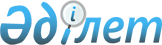 2013-2015 жылдарға арналған аудандық бюджет туралы
					
			Күшін жойған
			
			
		
					Қызылорда облысы Сырдария аудандық мәслихатының 2012 жылғы 20 желтоқсандағы N 96 шешімі. Қызылорда облысының Әділет департаментінде 2013 жылғы 08 қаңтарда N 4381 тіркелді. Шешімнің қабылдау мерзімінің өтуіне байланысты қолдану тоқтатылды (Қызылорда облысы Сырдария аудандық мәслихатының 2014 жылғы 27 қаңтардағы N 03-11/15 хатымен)      Ескерту. Шешімнің қабылдау мерзімінің өтуіне байланысты қолдану тоқтатылды (Қызылорда облысы Сырдария аудандық мәслихатының 27.01.2014 N 03-11/15 хатымен).      РҚАО ескертпесі:

      Мәтінде авторлық орфография және пунктуация сақталған.

      "Қазақстан Республикасының Бюджет кодексi" Қазақстан Республикасының 2008 жылғы 4 желтоқсандағы Кодексiне және "Қазақстан Республикасындағы жергiлiктi мемлекеттiк басқару және өзiн-өзi басқару туралы" Қазақстан Республикасының 2001 жылғы 23 қаңтардағы Заңының 6-бабының 1-тармағының 1) тармақшасына сәйкес Сырдария аудандық мәслихаты ШЕШТІ:



      1. 2013-2015 жылдарға арналған аудандық бюджет 1, 2 және 3 - қосымшаларға сәйкес, оның ішінде 2013 жылға мынадай көлемде бекітілсін:

      1) кірістер – 4 927 042 мың теңге, оның ішінде:

      салықтық түсімдер бойынша – 2 171 568 мың теңге;

      салықтық емес түсімдер бойынша – 36 013 мың теңге;

      негізгі капиталды сатудан түсетін түсімдер бойынша – 11 707 мың теңге;

      трансферттер түсімдері бойынша – 2 707 754 мың теңге;

      2) шығындар –5 925 332 мың теңге;

      3) таза бюджеттік кредит беру – 115 298 мың теңге";

      бюджеттік кредиттер - 127 228 мың теңге;

      бюджеттік кредиттерді өтеу - 11 930 мың теңге;

      4) қаржы активтерімен жасалатын операциялар бойынша сальдо – 98  713 мың теңге,оның ішінде:

      қаржы активтерін сатып алу – 98 713 мың теңге;

      мемлекеттің қаржы активтерін сатудан түсетін түсімдер – 0;

      5) бюджет тапшылығы (профициті) – (- 1 212 302) мың теңге;

      6) "бюджет тапшылығын қаржыландыру (профицитін пайдалану) – 1 212 302 мың теңге.

      Ескерту. 1-тармақ жаңа редакцияда - Қызылорда облысы Сырдария аудандық мәслихатының 25.12.2013 N 189 шешімімен (алғаш ресми жарияланған күнінен бастап қолданысқа енгізіледі және 01.01.2013 бастап пайда болған қатынастарға таралады).



      2. Облыстық бюджетке кірістерді бөлудің нормативтері төмендегідей болып белгіленсін:

      жеке табыс салығы – 0;

      әлеуметтік салық – 10 пайыз.



      3. 2013 жылға облыстық бюджеттен аудандық бюджетке берілетін субвенцияның көлемі 1 692 825 мың теңге көлемінде ескерілсін.



      4. Ауылдық елді мекендерде тұратын және жұмыс істейтін мемлекеттік әлеуметтік қамсыздандыру, мәдениет, спорт және ветеринария ұйымдарының мамандарына, ауылдық жерде жұмыс істейтін білім берудің педагог қызметкерлеріне және мемлекеттік денсаулық сақтау секторы ұйымдарының медицина және фармацевтика қызметкерлеріне отын сатып алу үшін Қазақстан Республикасының заңнамасына сәйкес, біржолғы әлеуметтік көмек 4 (төрт) айлық есептік көрсеткіш көлемінде белгіленсін.



      5. Ауданның жергілікті атқарушы органның 2013 жылға арналған резерві 7 300 мың теңге сомасында бекітілсін.



      6. 2013 жылға арналған жергiлiктi бюджеттердi атқару процесiнде секвестрлеуге жатпайтын жергiлiктi бюджеттiк бағдарламалар тізбесі 4-қосымшаға сәйкес белгiленсiн.



      7. Осы шешім 2013 жылғы 1 қаңтардан бастап қолданысқа енгізіледі.      Аудандық мәслихаттың кезекті

      ХІІ сессиясының төрағасы                    Ш. Зетов      Аудандық мәслихаттың хатшысы                Б. Маншарипов       Сырдария аудандық мәслихатының

      2012 жылғы 20 желтоқсандағы

      кезекті ХІІ сессиясының N 96 шешіміне

      1-қосымша        

2013 жылға арналған аудандық бюджет      Ескерту. 1-қосымша жаңа редакцияда - Қызылорда облысы Сырдария аудандық мәслихатының 25.12.2013 N 189 шешімімен (алғаш ресми жарияланған күнінен бастап қолданысқа енгізіледі және 01.01.2013 бастап пайда болған қатынастарға таралады).Сырдария аудандық мәслихатының

      2012 жылғы 20 желтоқсандағы

      кезекті ХІІ сессиясының N 96 шешіміне

      2-қосымша        

2014 жылға арналған аудандық бюджет      Сырдария аудандық мәслихатының

      2012 жылғы 20 желтоқсандағы

      кезекті ХІІ сессиясының N 96 шешіміне

      3-қосымша        

2015 жылға арналған аудандық бюджет      Сырдария аудандық мәслихатының

      2012 жылғы 20 желтоқсандағы

      кезекті ХІІ сессиясының N 96 шешіміне

      4-қосымша 

2013 жылға арналған жергілікті бюджеттердің атқарылуы процесінде секвестрлеуге жатпайтын жергілікті бюджеттік бағдарламалардың тізбесі
					© 2012. Қазақстан Республикасы Әділет министрлігінің «Қазақстан Республикасының Заңнама және құқықтық ақпарат институты» ШЖҚ РМК
				СанатыСанатыСанатыСанатыСанатыСанатыСомасы, мың теңге
СыныбыСыныбыСыныбыСыныбыСыныбыКіші сыныбыКіші сыныбыКіші сыныбыКіші сыныбыЕрекшелігіЕрекшелігіЕрекшелігіАтауы
1. КІРІСТЕР 1. КІРІСТЕР 49270421Салықтық түсімдерСалықтық түсімдер217156801Табыс салығыТабыс салығы1600382Жеке табыс салығыЖеке табыс салығы16003801Төлем көзінен салық салынатын табыстардан ұсталатын жеке табыс салығы Төлем көзінен салық салынатын табыстардан ұсталатын жеке табыс салығы 14754502Төлем көзінен салық салынбайтын табыстардан ұсталатын жеке табыс салығы Төлем көзінен салық салынбайтын табыстардан ұсталатын жеке табыс салығы 1249303Әлеуметтiк салықӘлеуметтiк салық1444671Әлеуметтік салықӘлеуметтік салық14446701Әлеуметтік салық Әлеуметтік салық 14446704Меншікке салынатын салықтарМеншікке салынатын салықтар18339211Мүлікке салынатын салықтарМүлікке салынатын салықтар180899201Занды тұлғалардың және жеке кәсіпкерлердің мүлкіне салынатын салықЗанды тұлғалардың және жеке кәсіпкерлердің мүлкіне салынатын салық180829702Жеке тұлғалардың мүлкіне салынатын салық Жеке тұлғалардың мүлкіне салынатын салық 6953Жер салығыЖер салығы360001Ауыл шаруашылығы мақсатындағы жерлерде жеке тұлғалардан алынатын жер салығыАуыл шаруашылығы мақсатындағы жерлерде жеке тұлғалардан алынатын жер салығы13402Елді мекендер жерлеріне жеке тұлғалардан алынатын жер салығыЕлді мекендер жерлеріне жеке тұлғалардан алынатын жер салығы190603Өнеркәсіп, көлік, байланыс, қорғаныс жеріне және ауыл шаруашылығына арналмаған өзге де жерге салынатын жер салығыӨнеркәсіп, көлік, байланыс, қорғаныс жеріне және ауыл шаруашылығына арналмаған өзге де жерге салынатын жер салығы1605Су қорының жерлеріне салынатын жер салығыСу қорының жерлеріне салынатын жер салығы507Ауыл шаруашылығы мақсатындағы жерлерге заңды тұлғалардан, жеке кәсіпкерлерден, жеке нотариустар мен адвокаттардан алынатын жер салығыАуыл шаруашылығы мақсатындағы жерлерге заңды тұлғалардан, жеке кәсіпкерлерден, жеке нотариустар мен адвокаттардан алынатын жер салығы4708Елді мекендер жерлеріне заңды тұлғалардан, жеке кәсіпкерлерден, жеке нотариустар мен адвокаттардан алынатын жер салығыЕлді мекендер жерлеріне заңды тұлғалардан, жеке кәсіпкерлерден, жеке нотариустар мен адвокаттардан алынатын жер салығы14924Көлік кұралдарына салынатын салықКөлік кұралдарына салынатын салық2045401Заңды тұлғалардан көлік кұралдарына салынатын салықЗаңды тұлғалардан көлік кұралдарына салынатын салық218302Жеке тұлғалардан көлік кұралдарына салынатын салықЖеке тұлғалардан көлік кұралдарына салынатын салық182715Біріңғай жер салығыБіріңғай жер салығы87501Біріңғай жер салығыБіріңғай жер салығы87505Тауарларға, жұмыстарға және қызметтер көрсетуге салынатын iшкi салықтарТауарларға, жұмыстарға және қызметтер көрсетуге салынатын iшкi салықтар294202АкциздерАкциздер146496Заңды және жеке тұлғалар бөлшек саудада өткізетін, сондай-ақ өзінің өндірістік мұқтаждарына пайдаланылатын бензин (авиациялықты қоспағанда)Заңды және жеке тұлғалар бөлшек саудада өткізетін, сондай-ақ өзінің өндірістік мұқтаждарына пайдаланылатын бензин (авиациялықты қоспағанда)85097Заңды және жеке тұлғаларға бөлшек саудада өткізетін, сондай-ақ өз өндірістік мұқтаждарына пайдаланылатын дизель отыныЗаңды және жеке тұлғаларға бөлшек саудада өткізетін, сондай-ақ өз өндірістік мұқтаждарына пайдаланылатын дизель отыны6143Табиғи және басқа да ресурстарды пайдаланғаны үшiн түсетiн түсiмдерТабиғи және басқа да ресурстарды пайдаланғаны үшiн түсетiн түсiмдер2416815Жер учаскелерін пайдаланғаны үшін төлемЖер учаскелерін пайдаланғаны үшін төлем241684Кәсiпкерлiк және кәсiби қызметтi жүргiзгенi үшiн алынатын алымдарКәсiпкерлiк және кәсiби қызметтi жүргiзгенi үшiн алынатын алымдар377901Жеке кәсіпкерлерді мемлекеттік тіркегені үшін алынатын алымЖеке кәсіпкерлерді мемлекеттік тіркегені үшін алынатын алым29202Жекелеген қызмет түрлерiмен айналысу құқығы үшiн алынатын лицензиялық алымЖекелеген қызмет түрлерiмен айналысу құқығы үшiн алынатын лицензиялық алым52703Заңды тұлғаларды мемлекеттік тіркегені және филиалдар мен өкілдіктерді есептік тіркегені, сондай-ақ оларды қайта тіркегені үшін алымЗаңды тұлғаларды мемлекеттік тіркегені және филиалдар мен өкілдіктерді есептік тіркегені, сондай-ақ оларды қайта тіркегені үшін алым19205Жылжымалы мүлікті кепілдікке салуды мемлекеттік тіркегені және кеменiң немесе жасалып жатқан кеменiң ипотекасы үшін алынатын алымЖылжымалы мүлікті кепілдікке салуды мемлекеттік тіркегені және кеменiң немесе жасалып жатқан кеменiң ипотекасы үшін алынатын алым2314Көлік құралдарын мемлекеттік тіркегені, сондай-ақ оларды қайта тіркегені үшін алымКөлік құралдарын мемлекеттік тіркегені, сондай-ақ оларды қайта тіркегені үшін алым6318Жылжымайтын мүлікке және олармен мәміле жасау құқығын мемлекеттік тіркегені үшін алынатын алымЖылжымайтын мүлікке және олармен мәміле жасау құқығын мемлекеттік тіркегені үшін алынатын алым266220Сыртқы (көрнекі) жарнаманы аудандық маңызы бар қалалар, ауылдар, кенттер, ауылдық округтер аумақтары арқылы өтетін облыстық маңызы бар жалпыға ортақ пайдаланылатын автомобиль жолдарының бөлiнген белдеуiндегі жарнаманы тұрақты орналастыру объектілерінде орналастырғаны үшін төлемақыны қоспағанда, сыртқы (көрнекi) жарнаманы облыстық маңызы бар жалпыға ортақ пайдаланылатын автомобиль жолдарының бөлiнген белдеуiндегі жарнаманы тұрақты орналастыру объектілерінде орналастырғаны үшiн төлемақыСыртқы (көрнекі) жарнаманы аудандық маңызы бар қалалар, ауылдар, кенттер, ауылдық округтер аумақтары арқылы өтетін облыстық маңызы бар жалпыға ортақ пайдаланылатын автомобиль жолдарының бөлiнген белдеуiндегі жарнаманы тұрақты орналастыру объектілерінде орналастырғаны үшін төлемақыны қоспағанда, сыртқы (көрнекi) жарнаманы облыстық маңызы бар жалпыға ортақ пайдаланылатын автомобиль жолдарының бөлiнген белдеуiндегі жарнаманы тұрақты орналастыру объектілерінде орналастырғаны үшiн төлемақы205Ойын бизнесіне салықОйын бизнесіне салық902Тіркелген салықТіркелген салық907Басқа да салықтарБасқа да салықтар201Басқа да салықтарБасқа да салықтар2010Жергілікті бюджетке түсетін өзге де салық түсімдеріЖергілікті бюджетке түсетін өзге де салық түсімдері2008Заңдық мәнді іс-әрекеттерді жасағаны және (немесе) оған уәкілеттігі бар мемлекеттік органдар немесе лауазымды адамдар құжаттар бергені үшін алынатын міндетті төлемдерЗаңдық мәнді іс-әрекеттерді жасағаны және (немесе) оған уәкілеттігі бар мемлекеттік органдар немесе лауазымды адамдар құжаттар бергені үшін алынатын міндетті төлемдер37021Мемлекеттік бажМемлекеттік баж370202Мемлекеттік мекемелерге сотқа берілетін талап арыздарынан алынатын мемлекеттік бажды қоспағанда, мемлекеттік баж сотқа берілетін талап арыздардан, ерекше талап ету істері арыздарынан, ерекше жүргізілетін істер бойынша арыздардан (шағымдардан), сот бұйрығын шығару туралы өтініштерден, атқару парағының дубликатын беру туралы шағымдардан, аралық (төрелік) соттардың және шетелдік соттардың шешімдерін мәжбүрлеп орындауға атқару парағын беру туралы шағымдардың, сот актілерінің атқару парағының және өзге де құжаттардың көшірмелерін қайта беру туралы шағымдардан алынадыМемлекеттік мекемелерге сотқа берілетін талап арыздарынан алынатын мемлекеттік бажды қоспағанда, мемлекеттік баж сотқа берілетін талап арыздардан, ерекше талап ету істері арыздарынан, ерекше жүргізілетін істер бойынша арыздардан (шағымдардан), сот бұйрығын шығару туралы өтініштерден, атқару парағының дубликатын беру туралы шағымдардан, аралық (төрелік) соттардың және шетелдік соттардың шешімдерін мәжбүрлеп орындауға атқару парағын беру туралы шағымдардың, сот актілерінің атқару парағының және өзге де құжаттардың көшірмелерін қайта беру туралы шағымдардан алынады244604Азаматтық хал актiлерiн тiркегенi үшiн, сондай-ақ азаматтарға азаматтық хал актiлерiн тiркеу туралы куәлiктердi және азаматтық хал актiлерi жазбаларын өзгертуге, толықтыруға және қалпына келтiруге байланысты куәлiктердi қайтадан бергенi үшiн мемлекеттік бажАзаматтық хал актiлерiн тiркегенi үшiн, сондай-ақ азаматтарға азаматтық хал актiлерiн тiркеу туралы куәлiктердi және азаматтық хал актiлерi жазбаларын өзгертуге, толықтыруға және қалпына келтiруге байланысты куәлiктердi қайтадан бергенi үшiн мемлекеттік баж83308Тұрғылықты жерiн тiркегенi үшiн мемлекеттік бажТұрғылықты жерiн тiркегенi үшiн мемлекеттік баж28810Жеке және заңды тұлғалардың азаматтық, қызметтік қаруының (аңшылық суық қаруды, белгі беретін қаруды, ұңғысыз атыс қаруын, механикалық шашыратқыштарды, көзден жас ағызатын немесе тітіркендіретін заттар толтырылған аэрозольді және басқа құрылғыларды, үрлемелі қуаты 7,5 Дж-дан аспайтын пневматикалық қаруды қоспағанда және калибрі 4,5 мм-ге дейінгілерін қоспағанда) әрбір бірлігін тіркегені және қайта тіркегені үшін алынатын мемлекеттік бажЖеке және заңды тұлғалардың азаматтық, қызметтік қаруының (аңшылық суық қаруды, белгі беретін қаруды, ұңғысыз атыс қаруын, механикалық шашыратқыштарды, көзден жас ағызатын немесе тітіркендіретін заттар толтырылған аэрозольді және басқа құрылғыларды, үрлемелі қуаты 7,5 Дж-дан аспайтын пневматикалық қаруды қоспағанда және калибрі 4,5 мм-ге дейінгілерін қоспағанда) әрбір бірлігін тіркегені және қайта тіркегені үшін алынатын мемлекеттік баж1712Қаруды және оның оқтарын сақтауға немесе сақтау мен алып жүруге, тасымалдауға, Қазақстан Республикасының аумағына әкелуге және Қазақстан Республикасынан әкетуге рұқсат бергені үшін алынатын мемлекеттік бажҚаруды және оның оқтарын сақтауға немесе сақтау мен алып жүруге, тасымалдауға, Қазақстан Республикасының аумағына әкелуге және Қазақстан Республикасынан әкетуге рұқсат бергені үшін алынатын мемлекеттік баж9521Тракторшы-машинистің куәлігі берілгені үшін алынатын мемлекеттік бажТракторшы-машинистің куәлігі берілгені үшін алынатын мемлекеттік баж232Салықтық емес түсімдерСалықтық емес түсімдер36013201Мемлекеттік меншіктен түсетін кірістерМемлекеттік меншіктен түсетін кірістер352015Мемлекет меншігіндегі мүлікті жалға беруден түсетін кірістерМемлекет меншігіндегі мүлікті жалға беруден түсетін кірістер3120108Аудандық маңызы бар қала, ауыл, кент, ауылдық округ әкімдерінің басқаруындағы мемлекеттік мүлікті жалға беруден түсетін кірістерді қоспағанда ауданның (облыстық маңызы бар қаланың) коммуналдық меншігіндегі мүлікті жалға беруден түсетін кірістерАудандық маңызы бар қала, ауыл, кент, ауылдық округ әкімдерінің басқаруындағы мемлекеттік мүлікті жалға беруден түсетін кірістерді қоспағанда ауданның (облыстық маңызы бар қаланың) коммуналдық меншігіндегі мүлікті жалға беруден түсетін кірістер312017Мемлекеттік бюджеттен берілген кредиттер бойынша сыйақыларМемлекеттік бюджеттен берілген кредиттер бойынша сыйақылар420113Жеке тұлғаларға жергілікті бюджеттен берілген бюджеттік кредиттер бойынша сыйақыларЖеке тұлғаларға жергілікті бюджеттен берілген бюджеттік кредиттер бойынша сыйақылар4206Басқа да салықтық емес түсімдерБасқа да салықтық емес түсімдер359782061Басқа да салықтық емес түсімдерБасқа да салықтық емес түсімдер3597820609Жергіліктік бюджетке түсетін салықтық емес басқа да түсімдерЖергіліктік бюджетке түсетін салықтық емес басқа да түсімдер359783Негізгі капиталды сатудан түсетін түсімдерНегізгі капиталды сатудан түсетін түсімдер1170703Жерді және материалдық емес активтерді сатуЖерді және материалдық емес активтерді сату117071Жерді сатуЖерді сату391301Жер учаскелерін сатудан түсетін түсімдерЖер учаскелерін сатудан түсетін түсімдер39132Материалдық емес активтерді сату Материалдық емес активтерді сату 779402Жер учаскелерін жалдау құқығын сатқаны үшін төлемЖер учаскелерін жалдау құқығын сатқаны үшін төлем77944Трансферттер түсіміТрансферттер түсімі270775402Мемлекеттiк басқарудың жоғары тұрған органдарынан түсетiн трансферттерМемлекеттiк басқарудың жоғары тұрған органдарынан түсетiн трансферттер27077542Облыстық бюджеттен түсетiн трансферттерОблыстық бюджеттен түсетiн трансферттер270775401Ағымдағы нысаналы трансферттерАғымдағы нысаналы трансферттер62928202Нысаналы даму трансферттеріНысаналы даму трансферттері38564703СубвенцияларСубвенциялар1692825Функционалдық топФункционалдық топФункционалдық топФункционалдық топФункционалдық топФункционалдық топКіші функция Кіші функция Кіші функция Кіші функция Кіші функция Бағдарламалардың әкiмшiсi Бағдарламалардың әкiмшiсi Бағдарламалардың әкiмшiсi Бағдарламалардың әкiмшiсi БағдарламаБағдарламаБағдарламаКіші бағдарламаКіші бағдарламаАтауы
2. ШЫҒЫНДАР592533201Жалпы сипаттағы мемлекеттiк қызметтер5009691Мемлекеттiк басқарудың жалпы функцияларын орындайтын өкiлдi, атқарушы және басқа органдар421029112Аудан (облыстық маңызы бар қала) мәслихатының аппараты21564112001Аудан (облыстық маңызы бар қала) мәслихатының қызметін қамтамасыз ету жөніндегі қызметтер20429112003Мемлекеттік органның күрделі шығыстары1135122Аудан (облыстық маңызы бар қала) әкімінің аппараты90378122001Аудан (облыстық маңызы бар қала) әкімінің қызметін қамтамасыз ету жөніндегі қызметтер83506122002Ақпараттық жүйелер құру2816122003Мемлекеттік органның күрделі шығыстары4056123Қаладағы аудан, аудандық маңызы бар қала, кент, ауыл, ауылдық округ әкімінің аппараты309087123001Қаладағы аудан, аудандық маңызы бар қала, кент, ауыл, ауылдық округ әкімінің қызметін қамтамасыз ету жөніндегі қызметтер251523123011Республикалық бюджеттен берілетін трансферттер есебінен7265123015Жергілікті бюджет қаражаты есебінен 244258123022Мемлекеттік органның күрделі шығыстары52996123015Жергілікті бюджет қаражаты есебінен 52996123032Ведомстволық бағыныстағы мемлекеттік мекемелерінің және ұйымдарының күрделі шығыстары45682Қаржылық қызмет18080452Ауданның (облыстық маңызы бар қаланың) қаржы бөлімі18080452001Ауданның (облыстық маңызы бар қаланың) бюджеттің орындау және ауданның (облыстық маңызы бар қаланың) коммуналдық меншігін басқару саласындағы мемлекеттік саясатты іске асыру жөніндегі қызметтер16397452003Салық салу мақсатында мүлікті бағалауды жүргізу1122452011Коммуналдық меншікке түскен мүлікті есепке алу, сақтау, бағалау және сату5615Жоспарлау және статистикалық қызмет22017453Ауданның (облыстық маңызы бар қаланың) экономика және бюджеттік жоспарлау бөлімі22017453001Экономикалық саясатты, мемлекеттік жоспарлау жүйесін қалыптастыру және дамыту және ауданды (облыстық маңызы бар қаланы) басқару саласындағы мемлекеттік саясатты іске асыру жөніндегі қызметтер21974453004Мемлекеттік органның күрделі шығыстары439Жалпы сипаттағы өзге де мемлекеттік қызметтер39843467Ауданның (облыстық маңызы бар қаланың) құрылыс бөлімі39843467040Мемлекеттік органдардың объектілерін дамыту3984302Қорғаныс67701Әскери мұқтаждар6016122Аудан (облыстық маңызы бар қала) әкімінің аппараты6016122005Жалпыға бірдей әскери міндетті атқару шеңберіндегі іс-шаралар60162Төтенше жағдайлар жөнiндегi жұмыстарды ұйымдастыру754122Аудан (облыстық маңызы бар қала) әкімінің аппараты754122006Аудан (облыстық маңызы бар қала) ауқымындағы төтенше жағдайлардың алдын алу және оларды жою75403Қоғамдық тәртіп, қауіпсіздік, құқықтық, сот, қылмыстық-атқару қызметі27619Қоғамдық тәртіп және қауіпсіздік саласындағы басқа да қызметтер2761458Ауданның (облыстық маңызы бар қаланың) тұрғын үй-коммуналдық шаруашылығы, жолаушылар көлігі және автомобиль жолдары бөлімі2761458021Елдi мекендерде жол жүрісі қауiпсiздiгін қамтамасыз ету276104Бiлiм беру29538371Мектепке дейінгі тәрбиелеу және окыту367057123Қаладағы аудан, аудандық маңызы бар қала, кент, ауыл, ауылдық округ әкімінің аппараты51222123004Мектепке дейінгі тәрбие ұйымдарының қызметін қамтамасыз ету51222123004015Жергілікті бюджет қаражаты есебінен 51222464Ауданның (облыстық маңызы бар қаланың) білім бөлімі315835464009Мектепке дейінгі тәрбие ұйымдарының қызметін қамтамасыз ету315835464009011Республикалық бюджеттен берілетін трансферттер есебінен7813464009015Жергілікті бюджет қаражаты есебінен 3080222Бастауыш, негізгі орта және жалпы орта білім беру2173727123Қаладағы аудан, аудандық маңызы бар қала, кент, ауыл, ауылдық округ әкімінің аппараты3086123005Ауылдық жерлерде балаларды мектепке дейін тегін алып баруды және кері алып келуді ұйымдастыру3086464Ауданның (облыстық маңызы бар қаланың) білім бөлімі2170641464003Жалпы білім беру2055460464003011Республикалық бюджеттен берілетін трансферттер есебінен105274464003015Жергілікті бюджет қаражаты есебінен1950186464006Балаларға қосымша білім беру1151819Білім беру саласындағы өзге де қызметтер413053464Ауданның (облыстық маңызы бар қаланың) білім бөлімі296005464001Жергілікті деңгейде білім беру саласындағы мемлекеттік саясатты іске асыру жөніндегі қызметтер22808464005Ауданның (облыстық маңызы бар қаланың) мемлекеттік білім беру мекемелер үшін оқулықтар мен оқу-әдiстемелiк кешендерді сатып алу және жеткізу24266464007Аудандық (қалалық) ауқымдағы мектеп олимпиадаларын және мектептен тыс іс-шараларды өткiзу1783464012Мемлекеттік органның күрделі шығыстары551464015Жетім баланы (жетім балаларды) және ата-аналарының қамқорынсыз қалған баланы (балаларды) күтіп-ұстауға асыраушыларына ай сайынғы ақшалай қаражат төлемдері6833464015011Республикалық бюджеттен берілетін трансферттер есебінен6833464020Үйде оқытылатын мүгедек балаларды жабдықпен, бағдарламалық қамтыммен қамтамасыз ету 14450464020011Республикалық бюджеттен берілетін трансферттер есебінен14450464067Ведомстволық бағыныстағы мемлекеттік мекемелерінің және ұйымдарының күрделі шығыстары225314464011Республикалық бюджеттен берілетін трансферттер есебінен12291464015Жергілікті бюджет қаражаты есебінен213023467Ауданның (облыстық маңызы бар қаланың) құрылыс бөлімі117048467037Білім беру объектілерін салу және реконструкциялау117048467015Жергілікті бюджет қаражаты есебінен 11704806Әлеуметтiк көмек және әлеуметтiк қамсыздандыру2366202Әлеуметтiк көмек200979451Ауданның (облыстық маңызы бар қаланың) жұмыспен қамту және әлеуметтік бағдарламалар бөлімі200979451002Еңбекпен қамту бағдарламасы53341451002100Қоғамдық жұмыстар53341451004Ауылдық жерлерде тұратын денсаулық сақтау, білім беру, әлеуметтік қамтамасыз ету, мәдениет, спорт және ветеринар мамандарына отын сатып алуға Қазақстан Республикасының заңнамасына сәйкес әлеуметтік көмек көрсету16982451005Мемлекеттік атаулы әлеуметтік қөмек319451005015Жергілікті бюджет қаражаты есебінен 319451006Тұрғын үй көмегі11665451007Жергілікті өкілетті органдардың шешімі бойынша мұқтаж азаматтардың жекелеген топтарына әлеуметтік көмек27959451007028Облыстық бюджеттен берілетін трансферттер есебінен21972451007029Ауданның (облыстық маңызы бар қаланың) бюджет қаражаты есебінен59874510091999 жылдың 26 шілдесінде "Отан", "Даңқ" ордендерімен марапатталған, "Халық Қаһарманы" атағын және республиканың құрметті атақтарын алған азаматтарды әлеуметтік қолдау166451010Үйден тәрбиеленіп оқытылатын мүгедек балаларды материалдық қамтамасыз ету1636451014Мұқтаж азаматтарға үйде әлеуметтік көмек көрсету31810451014011Республикалық бюджеттен берілетін трансферттер есебінен 5270451014015Жергілікті бюджет қаражаты есебінен2654045101618 жасқа дейіні балаларға мемлекеттік жәрдемақылар35472451017Мүгедектерді оңалту жеке бағдарламасына сәйкес, мұқтаж мүгедектерді міндетті гигиеналық құралдармен және ымдау тілі мамандарының қызмет көрсетуін, жеке көмекшілермен қамтамасыз ету216299Әлеуметтiк көмек және әлеуметтiк қамтамасыз ету салаларындағы өзге де қызметтер35641451Ауданның (облыстық маңызы бар қаланың) жұмыспен қамту және әлеуметтік бағдарламалар бөлімі35641451001Жергілікті деңгейде халық үшін әлеуметтік бағдарламаларды жұмыспен қамтуды қамтамасыз етуді іске асыру саласындағы мемлекеттік саясатты іске асыру жөніндегі қызметтер31124451011Жәрдемақыларды және басқа да әлеуметтік төлемдерді есептеу, төлеу мен жеткізу бойынша қызметтерге ақы төлеу1466451021Мемлекеттік органның күрделі шығыстары305107Тұрғын үй - коммуналдық шаруашылық7847501Тұрғын үй шаруашылығы18089123Қаладағы аудан, аудандық маңызы бар қала, кент, ауыл, ауылдық округ әкімінің аппараты30007Аудандық маңызы бар қаланың, кенттің, ауылдың, ауылдық округтің мемлекеттік тұрғын үй қорының сақталуын ұйымдастыру30458Ауданның (облыстық маңызы бар қаланың) тұрғын үй-коммуналдық шаруашылығы, жолаушылар көлігі және автомобиль жолдары бөлімі5561458031Кондоминиум объектісіне техникалық паспорттар дайындау429458041Жұмыспен қамту-2020 жол картасы бойынша қалаларды және ауылдық елді мекендерді дамыту шеңберінде объектілерді жөндеу және абаттандыру5132458015Жергілікті бюджет қаражаты есебінен 5132467Ауданның (облыстық маңызы бар қаланың) құрылыс бөлімі12498467003Мемлекеттік коммуналдық тұрғын үй қорының тұрғын үйін жобалау,салу және (немесе) сатып алу8438467003015Жергілікті бюджет қаражаты есебінен 8438467004Инженерлік коммуникациялық инфрақұрылымды жобалау, дамыту, жайластыру және (немесе) сатып алу4060467015Жергілікті бюджет қаражаты есебінен 40602Коммуналдық шаруашылық501691458Ауданның (облыстық маңызы бар қаланың) тұрғын үй-коммуналдық шаруашылығы, жолаушылар көлігі және автомобиль жолдары бөлімі95346458012Сумен жабдықтау және су бөлу жүйесінің қызмет етуі17530458028Коммуналдық шаруашылығын дамыту77816458015Жергілікті бюджет қаражаты есебінен 77816467Ауданның (облыстық маңызы бар қаланың) құрылыс бөлімі406345467005Коммуналдық шаруашылығын дамыту6497467015Жергілікті бюджет қаражаты есебінен 6497467006Сумен жабдықтау және су бұру жүйесін дамыту399848467011Республикалық бюджеттен берілетін трансферттер есебiнен 332358467015Жергілікті бюджет қаражаты есебінен 674903Елді мекендерді көркейту264970123Қаладағы аудан, аудандық маңызы бар қала, кент, ауыл, ауылдық округ әкімінің аппараты252038123008Елді мекендерде көшелерді жарықтандыру50368123009Елді мекендердің санитариясын қамтамасыз ету13943123011Елді мекендерді абаттандыру мен көгалдандыру187727458Ауданның (облыстық маңызы бар қаланың) тұрғын үй-коммуналдық шаруашылығы, жолаушылар көлігі және автомобиль жолдары бөлімі12932458015Елдi мекендердегі көшелердi жарықтандыру7573458018Елдi мекендердi абаттандыру және көгалдандыру535908Мәдениет, спорт, туризм және ақпараттық кеңістiк6282311Мәдениет саласындағы қызмет174141123Қаладағы аудан, аудандық маңызы бар қала, кент, ауыл, ауылдық округ әкімінің аппараты28999123006Жергілікті деңгейде мәдени - демалыс жұмыстарын қолдау28999455Ауданның (облыстық маңызы бар қаланың) мәдениет және тілдерді дамыту бөлімі130814455003Мәдени-демалыс жұмысын қолдау130814467Ауданның (облыстық маңызы бар қаланың) құрылыс бөлімі14328467011Мәдениет объектілерін дамыту14328467015Жергілікті бюджет қаражаты есебінен143282Спорт 271423465Ауданның (облыстық маңызы бар қаланың) дене шынықтыру және спорт бөлімі55203465006Аудандық (облыстық маңызы бар қалалық) деңгейде спорттық жарыстар өткiзу10029465007Әртүрлi спорт түрлерi бойынша аудан (облыстық маңызы бар қала) құрама командаларының мүшелерiн дайындау және олардың облыстық спорт жарыстарына қатысуы45174467Ауданның (облыстық маңызы бар қаланың) құрылыс бөлімі216220467008Спорт және туризм объектілерін дамыту216220467015Жергілікті бюджет қаражаты есебінен2162203Ақпараттық кеңiстiк70500455Ауданның (облыстық маңызы бар қаланың) мәдениет және тілдерді дамыту бөлімі43521455006Аудандық (қалалық) кiтапханалардың жұмыс iстеуi42437455007Мемлекеттік тілді және Қазақстан халықтарының басқа да тілдерін дамыту1084456Ауданның (облыстық маңызы бар қаланың) ішкі саясат бөлімі26979456002Газеттер мен журналдар арқылы мемлекеттік ақпараттық саясат жүргізу жөніндегі қызметтер14000456005Телерадио хабарларын тарату арқылы мемлекеттік ақпараттық саясатты жүргізу жөніндегі қызметтер129799Мәдениет, спорт, туризм және ақпараттық кеңiстiктi ұйымдастыру жөнiндегi өзге де қызметтер112167455Ауданның (облыстық маңызы бар қаланың) мәдениет және тілдерді дамыту бөлімі53263455001Жергілікті деңгейде тілдерді және мәдениетті дамыту саласындағы мемлекеттік саясатты іске асыру жөніндегі қызметтер12983455032Ведомстволық бағыныстағы мемлекеттік мекемелерінің және ұйымдарының күрделі шығыстары40280456Ауданның (облыстық маңызы бар қаланың) ішкі саясат бөлімі28675456001Жергілікті деңгейде ақпарат, мемлекеттілікті нығайту және азаматтардың әлеуметтік сенімділігін қалыптастыру саласында мемлекеттік саясатты іске асыру жөніндегі қызметтер28164456006Мемлекеттік органның күрделі шығыстары511465Ауданның (облыстық маңызы бар қаланың) дене шынықтыру және спорт бөлімі30229465001Жергілікті деңгейде дене шынықтыру және спорт саласындағы мемлекеттік саясатты іске асыру жөніндегі қызметтер18862465004Мемлекеттік органның күрделі шығыстары1136710Ауыл, су, орман, балық шаруашылығы, ерекше қорғалатын табиғи аумақтар, қоршаған ортаны және жануарлар дүниесін қорғау, жер қатынастары1530911Ауыл шаруашылығы89983462Ауданның (облыстық маңызы бар қаланың) ауыл шаруашылығы бөлімі34952462001Жергілікті деңгейде ауыл шаруашылығы саласындағы мемлекеттік саясатты іске асыру жөніндегі қызметтер19096462001011Республикалық бюджеттен берілетін трансферттер есебінен518462001015Жергілікті бюджет қаражаты есебінен18578462099Мамандардың әлеуметтік көмек көрсетуі жөніндегі шараларды іске асыру15856462011Республикалық бюджеттен берілетін трансферттер есебінен15856467Ауданның (облыстық маңызы бар қаланың) құрылыс бөлімі36002467010Ауыл шаруашылығы объектілерін дамыту36002473Ауданның (облыстық маңызы бар қаланың) ветеринария бөлімі19029473001Жергілікті деңгейде ветеринария саласындағы мемлекеттік саясатты іске асыру жөніндегі қызметтер12032473003Мемлекеттік органның күрделі шығыстары 145473007Қаңғыбас иттер мен мысықтарды аулауды және жоюды ұйымдастыру2000473009Жануарлардың энзоотиялық аурулары бойынша ветеринариялық іс-шараларды жүргізу3687473010Ауыл шаруашылығы жануарларын бірдейлендіру жөніндегі іс-шараларды жүргізу11656Жер қатынастары19674463Ауданның (облыстық маңызы бар қаланың) жер қатынастары бөлімі19674463001Аудан (облыстық маңызы бар қала) аумағында жер қатынастарын реттеу саласындағы мемлекеттік саясатты іске асыру жөніндегі қызметтер17335004Жердi аймақтарға бөлу жөнiндегi жұмыстарды ұйымдастыру1274007Мемлекеттік органның күрделі шығыстары10659Ауыл, су, орман, балық шаруашылығы және қоршаған ортаны қорғау мен жер қатынастары саласындағы өзге де қызметтер43434473Ауданның (облыстық маңызы бар қаланың) ветеринария бөлімі43434473011Эпизоотияға қарсы іс - шаралар жүргізу43434473011Республикалық бюджеттен берілетін трансферттер есебінен4343411Өнеркәсіп, сәулет, қала құрылысы және құрылыс қызметі435772Сәулет, қала құрылысы және құрылыс қызметі43577467Ауданның (облыстық маңызы бар қаланың) құрылыс бөлімі21056467001Жергілікті деңгейде құрылыс саласындағы мемлекеттік саясатты іске асыру жөніндегі қызметтер20906017Мемлекеттік органның күрделі шығыстары150468Ауданның (облыстық маңызы бар қаланың) сәулет және қала құрылысы бөлімі22521468001Жергілікті деңгейде сәулет және қала құрылысы саласындағы мемлекеттік саясатты іске асыру жөніндегі қызметтер10861468003Ауданың қала құрлысы даму аумағын және елді мекендердің бас жоспарлары схемаларын әзірлеу11501468004Мемлекеттік органның күрделі шығыстары15912Көлiк және коммуникация5109901Автомобиль көлiгi507240458Ауданның (облыстық маңызы бар қаланың) тұрғын үй-коммуналдық шаруашылығы, жолаушылар көлігі және автомобиль жолдары бөлімі507240458022Көлік инфрақұрылымын дамыту35525458022015Жергілікті бюджет қаражаты есебінен 35525458023Автомобиль жолдарының жұмыс істеуін қамтамасыз ету378886458045Аудандық маңызы бар автомобиль жолдарын және елді-мекендердің көшелерін күрделі және орташа жөндеу92829458011Республикалық бюджеттен берілетін трансферттер есебiнен928299Көлiк және коммуникациялар саласындағы өзге де қызметтер3750458Ауданның (облыстық маңызы бар қаланың) тұрғын үй-коммуналдық шаруашылығы, жолаушылар көлігі және автомобиль жолдары бөлімі3750458024Кентiшiлiк (қалаiшiлiк), қала маңындағы ауданiшiлiк қоғамдық жолаушылар тасымалдарын ұйымдастыру375013Өзгелер802463Кәсiпкерлiк қызметтi қолдау және бәсекелестікті қорғау11468493Ауданның (облыстық маңызы бар қаланың) кәсіпкерлік, өнеркәсіп және туризм бөлімі 11468469001Жергілікті деңгейде кәсіпкерлікті, өнеркәсіпті және туризмді дамыту саласындағы мемлекеттік саясатты іске асыру жөніндегі қызметтер10164469006Кәсіпкерлік қызметті қолдау13049Өзгелер68778123Қаладағы аудан, аудандық маңызы бар қала, кент, ауыл, ауылдық округ әкімінің аппараты26933123040"Өңірлерді дамыту" бағдарламасы шеңберінде өңірлердің экономикалық дамуына жәрдемдесу жөніндегі шараларды іске асыру26933123011Республикалық бюджеттен берілетін трансферттер есебiнен26933452Ауданның (облыстық маңызы бар қаланың) қаржы бөлімі25838452012Ауданның (облыстық маңызы бар қаланың) жергілікті атқарушы органының резерві 25838452012100Ауданның (облыстық маңызы бар қаланың) аумағындағы табиғи және техногендік сипаттағы төтенше жағдайларды жоюға арналған ауданның (облыстық маңызы бар қаланың) жергілікті атқарушы органының төтенше резерві 1300452012101Шұғыл шығындарға арналған ауданның (облыстық маңызы бар қаланың) жергілікті атқарушы органының резерві6000012102Соттардың шешiмдерi бойынша мiндеттемелердi орындауға арналған ауданның (облыстық маңызы бар қаланың) жергілікті атқарушы органының резерві18538458Ауданның (облыстық маңызы бар қаланың) тұрғын үй-коммуналдық шаруашылығы, жолаушылар көлігі және автомобиль жолдары бөлімі16007458001Жергілікті деңгейде тұрғын үй - коммуналдық шаруашылығы, жолаушылар көлігі және автомобиль жолдары саласындағы мемлекеттік саясатты іске асыру жөніндегі қызметтер15687458013Мемлекеттік органның күрделі шығыстары32014Борышқа қызмет көрсету27141Борышқа қызмет көрсету27141452Ауданның (облыстық маңызы бар қаланың) қаржы бөлімі27141452013Жергілікті атқарушы органдардың облыстық бюджеттен қарыздар бойынша сыйақылар мен өзге де төлемдерді төлеу бойынша борышына қызмет көрсету2715Трансферттер234631Трансферттер23463452Ауданның (облыстық маңызы бар қаланың) қаржы бөлімі23463452006Пайдаланылмаған (толық пайдаланылмаған) нысаналы трансферттерді қайтару19368016Мақсатқа сай пайдаланылмаған нысаналы трансферттерді қайтару140452024Мемлекеттік органдардың функцияларын мемлекеттік басқарудың төмен тұрған деңгейлерінен жоғарғы деңгейлерге беруге байланысты жоғары тұрған бюджеттерге берілетін ағымдағы нысаналы трансферттер39553. Таза бюджеттік кредиттеу115298Бюджеттік кредиттер12722810Ауыл, су, орман, балық шаруашылығы, ерекше қорғалатын табиғи аумақтар, қоршаған ортаны және жануарлар дүниесін қорғау, жер қатынастары127228462Ауданның (облыстық маңызы бар қаланың) ауыл шаруашылығы бөлімі127228462008Ауылдық елді мекендердің әлеуметтік саласының мамандарын әлеуметтік қолдау шараларын іске асыру үшін бюджеттік кредиттер127228013Республикалық бюджеттен берілген кредиттер есебінен1272285Бюджеттік кредиттерді өтеу1193001Бюджеттік кредиттерді өтеу119301Мемлекеттік бюджеттен берілген бюджеттік кредиттерді өтеу1193013Жеке тұлғаларға жергілікті бюджеттен берілген бюджеттік кредиттерді өтеу119304. Қаржы активтерімен операциялар бойынша сальдо98713Қаржы активтерін сатып алу98713458Ауданның (облыстық маңызы бар қаланың) тұрғын үй-коммуналдық шаруашылығы, жолаушылар көлігі және автомобиль жолдары бөлімі98713458065Заңды тұлғалардың жарғылық капиталын қалыптастыру немесе ұлғайту98713Мемлекеттің қаржы активтерін сатудан түсетін түсімдер05. Бюджет тапшылығы (профициті)-12123016. Бюджет тапшылығын қаржыландыру (профицитін пайдалану)12123017Қарыздар түсімі12722801Мемлекеттік ішкі қарыздар1272282Қарыздар алу келісім - шарттары12722803Ауданның (облыстық маңызы бар қаланың) жергілікті атқарушы органы алатын қарыздар12722816Қарыздарды өтеу119301Қарыздарды өтеу11930452Ауданның (облыстық маңызы бар қаланың) қаржы бөлімі11930452008Жергілікті атқарушы органның жоғары тұрған бюджет алдындағы борышын өтеу119308Бюджет қаражаттарының пайдаланылатын қалдықтары109700301Бюджет қаражаты қалдықтары10970031Бюджет қаражатының бос қалдықтары109700301Бюджет қаражатының бос қалдықтары1097003СанатыСанатыСанатыСанатыСанатыСомасы мың теңге
СыныбыСыныбыСыныбыСыныбыІшкі сыныбыІшкі сыныбыІшкі сыныбыЕрекшелігіЕрекшелігіАтауы
1
2
3
4
5
6
1. КІРІСТЕР 37441401Салықтық түсімдері234130301Табыс салығы1716532Жеке табыс салығы17165301Төлем көзінен ұсталатын жеке табыс салығы15787302Кәсіпкерлік қызметпен айналысатын жеке тұлғалардан алынатын жеке табыс салығы1336703Қызметін бір жолғы талон бойынша жеке тұлғалардан алынатын жеке табыс салығы41304Төлем көзінен салық салынатын шетелдік азаматтар табыстарынан ұсталатын жеке табыс салығы 03Әлеуметтiк салық1545791Әлеуметтік салық15457901Әлеуметтік салық 15457904Меншікке салынатын салықтар19823151Мүлікке салынатын салықтар195525701Заңды тұлғалардың және жеке кәсіпкерлердің мүлкіне салынатын салық195451402Жеке тұлғалардың мүлкіне салынатын салық 7433Жер салығы386701Ауыл шаруашылығы мақсатындағы жерлерде жеке тұлғалардан алынатын жер салығы14302Елді мекендер жерлеріне жеке тұлғалардан алынатын жер салығы203903Өнеркәсіп, көлік, байланыс, қорғаныс жеріне және ауыл шаруашылығына арналмаған өзге де жерге салынатын жер салығы1705Су қорының жерлеріне салынатын жер салығы607Ауыл шаруашылығы мақсатындағы жерлерге заңды тұлғалардан, жеке кәсіпкерлерден, жеке нотариустар мен адвокаттардан алынатын жер салығы6608Елді мекендер жерлеріне заңды тұлғалардан, жеке кәсіпкерлерден, жеке нотариустар мен адвокаттардан алынатын жер салығы15964Көлік құралдарына салынатын салық2225501Заңды тұлғалардың көлік құралдарына салынатын салық270602Жеке тұлғалардың көлік құралдарына салынатын салық19549501Бірыңғай жер салығы93605Тауарларға, жұмыстарға және қызметтер көрсетуге салынатын iшкi салықтар311192Акциздер156596Заңды және жеке тұлғаларға бөлшек сауда бағасымен өткізілетін, сондай-ақ өзінің өндірістік мұқтаждарына пайдаланатын бензин (авиациялықты қоспағанда)90997Заңды және жеке тұлғаларға бөлшек сауда бағасымен өткізілетін, сондай-ақ өзінің өндірістік мұқтаждарына пайдаланатын дизель отыны 6563Табиғи және басқа ресурстарды пайдаланғаны үшiн түсетiн түсiмдер2585903Жер бетіне жақын көздердегі су ресурстарын пайдаланғаны үшін төлем04Орманды пайдаланғаны үшін төленетін төлем15Жер учаскелерін пайдаланғаны үшін төлем258594Кәсiпкерлiк және кәсiби қызметтi жүргiзгенi үшiн алынатын алымдар369501Жеке кәсіпкерлерді мемлекеттік тіркегені үшін алынатын алымдар20902Жекелеген қызмет түрлерімен айналысу құқығы үшін алынатын лицензиялық алым45503Заңды тұлғаларды мемлекеттік тіркегені үшін және филиалдар мен өкілдіктерді есептік тіркегені үшін алынатын алым11904Аукциондардан түсірілетін алым05Жылжымайтын мүлікті кепілдікке салуды мемлекеттік тіркегені және кеменің немесе жасалып жатқан кеменің ипотекасы үшін алынатын алым1214Көлік құралдарын мемлекеттік тіркегені үшін алым1218Жылжымайтын мүлікке және олармен мәміле жасау құқығын мемлекеттік тіркегені үшін алынатын алым284820Жергілікті маңызы бар және елді мекендердегі жалпы пайдаланудағы автомобиль жолдарының бөлу жолағында сыртқы (көрнекі) жарнамаларды орналастырғаны үшін алынатын төлем 405Құмар ойын бизнеске салық002Тіркелген салық08Заңдық мәнді іс-әрекеттерді жасаған үшін және (немесе) құжаттар бергені үшін оған уәкілеттігі бар мемлекеттік органдардың немесе лауазымды адамдар алатын міндетті төлемдер16371Мемлекеттік баж163702Сотқа берілетін талап арыздардан, ерекше өндірістегі істер бойынша арыздардан (шағымдардан), жүгіну шағымдарынан, атқару парағының көшірмесін беру туралы мәселе бойынша сот анықтамасына жеке шағымдардан, сот бұйрығын шығару туралы арыздардан, сондай-ақ соттың шет ел соттары мен төрелік соттарының шешімдері бойынша атқару парақтарын, құжаттардың көшірмелерін (төлнұсқаларын) бергені үшін алынатын мемлекеттік баж 27103Мемлекеттік нотариалдық кеңселер нотариустарының нотариалдық іс-әрекет жасағаны үшін алынатын мемлекеттік баж04Азаматтық халық актілерін тіркегені, азаматтарға азаматтық хал актілерін тіркегені туралы қайта куәліктер бергені үшін, сондай-ақ туу, неке, некені бұзу, өлуі туралы актілердің жазбаларын өзгерту, толықтыру, түзету мен қалпына келтіруге байланысты куәліктерді бергені үшін алынатын мемлекеттік баж97505Шет елге баруға және Қазақстан Республикасына басқа мемлекеттерден адамдарды шақыруға құқық беретін құжаттарды ресімдегені үшін, сондай-ақ осы құжаттарға өзгерістер енгізгені үшін алынатын мемлекеттік баж07Қазақстан Республикасының азаматтығын алу, Қазақстан Республикасының азаматтығын қалпына келтiру және Қазақстан Республикасының азаматтығын тоқтату туралы құжаттарды ресiмдегенi үшін мемлекеттік баж08Тұрғылықты жерін тіркегені үшін алынатын мемлекеттік баж34009Аңшылық құқығына рұқсат бергені үшін алынатын мемлекеттік баж610Жеке және заңды тұлғалардың азаматтық, қызметтік қаруының (аңшылық суық қаруды, белгі беретін қаруды, ұнғысыз атыс қаруын, механикалық шашыратқыштарды, көзден жас ағызатын немесе тітіркендіретін заттар толтырылған аэрозольді және басқа құрылғыларды, үрлемелі қуаты 7,5 Дж-дан аспайтын пневматикалық қаруды қоспағанда және калибрі 4,5 мм-ге дейінгілерін қоспағанда) әрбір бірлігін тіркегені және қайта тіркегені үшін алынатын мемлекеттік баж812Қаруды және оның оқтарын сақтауға немесе сақтау мен алып жүруге, тасымалдауға, Қазақстан Республикасының аумағына әкелуге және Қазақстан Республикасынан әкетуге рұқсат бергені үшін алынатын мемлекеттік баж3721Тракторшы-машинистің куәлігі берілгені үшін алынатын мемлекеттік баж2
Салықтық емес түсімдер825501Мемлекеттік меншіктен түсетін кірістер2181Мемлекеттік кәсіпорындардың таза кірісі бөлігінің түсімдері002Коммуналдық мемлекеттік кәсіпорындардың таза кірісінің бір бөлігінің түсімдері5Мемлекет меншігіндегі мүлікті жалға беруден түсетін кірістер21804Коммуналдық меншіктегі мүлікті жалдаудан түсетін кірістер21804Мемлекеттік бюджеттен қаржыландырылатын, сондай-ақ Қазақстан Республикасы Ұлттық Банкінің бюджетінен (шығыстар сметасынан) ұсталатын және қаржыландырылатын мемлекеттік мекемелер салатын айыппұлдар, өсімпұлдар, санкциялар, өндіріп алулар01Мұнай секторы ұйымдарынан түсетін түсімдерді қоспағанда, мемлекеттік бюджеттен қаржыландырылатын, сондай-ақ Қазақстан Республикасы Ұлттық Банкінің бюджетінен (шығыстар сметасынан) ұсталатын және қаржыландырылатын мемлекеттік мекемелер салатын айыппұлдар, өсімпұлдар, санкциялар, өндіріп алулар014Жергілікті бюджеттен қаржыландырылатын мемлекеттік мекемелермен алынатын өзге де айыппұлдар, өсімпұлдар, санкциялар06Басқа да салықтық емес түсімдер80371Басқа да салықтық емес түсімдер803705Жергілікті бюджеттен қаржыландырылатын мемлекеттік мекемелердің дебиторлық, депоненттік берешегінің түсуі007Бұрын жергілікті бюджеттен алынған, пайдаланылмаған қаражаттардың қайтарылуы009Жергілікті бюджетке түсетін салықтық емес басқа да түсімдер80373
Негізгі капиталды сатудан түсетін түсімдер114301Мемлекеттік мекемелерге бекітілген мемлекеттік мүлікті сату01Мемлекеттік мекемелерге бекітілген мемлекеттік мүлікті сату002Жергілікті бюджеттен қаржыландырылатын мемлекеттік мекемелерге бекітілген мүлікті сатудан түсетін түсімдер03Жерді және материалдық емес активтерді сату11431Жерді сату114301Жер учаскелерін сатудан түсетін түсімдер11432Ауыл шаруашылығы мақсатындағы жерлерді сатудан түсетін түсімдер4
Трансферттердің түсімдері139343902Мемлекеттiк басқарудың жоғары тұрған органдарынан түсетiн трансферттер13934392Облыстық бюджеттен түсетiн трансферттер139343901Ағымдағы нысаналы трансферттер02Нысаналы даму трансферттері03Субвенциялар1393439Функционалдық топ Функционалдық топ Функционалдық топ Функционалдық топ Функционалдық топ Функционалдық топ БАРЛЫҒЫ
Кіші функцияКіші функцияКіші функцияКіші функцияКіші функцияБюджеттік бағдарламалардың әкiмшiсi Бюджеттік бағдарламалардың әкiмшiсi Бюджеттік бағдарламалардың әкiмшiсi Бюджеттік бағдарламалардың әкiмшiсi Бағдарлама Бағдарлама Бағдарлама Кіші бағдарламаКіші бағдарламаАТАУЫ
1
2
3
4
5
6
7
2. ШЫҒЫНДАР37441401
Жалпы сипаттағы мемлекеттiк қызметтер көрсету3869141
Мемлекеттiк басқарудың жалпы функцияларын орындайтын өкiлдi, атқарушы және басқа органдар339893112
Аудан мәслихатының аппараты19788001Аудан мәслихатының қызметін қамтамасыз ету жөніндегі қызметтер19788003Мемлекеттік органның күрделі шығыстары122
Аудан әкiмінің аппараты91588001Аудан әкімінің қызметін қамтамасыз ету жөніндегі қызметтер91138002Ақпараттық жүйелер құру450003Мемлекеттік органның күрделі шығыстары123
Қаладағы аудан аудандық маңызы бар қала, кент, аул (село), ауылдық (селолық) округ әкімі аппараты228517001Қаладағы аудан, аудандық маңызы бар қаланың, кент, аул (село), ауылдық (селолық) округ әкімінің қызметін қамтамасыз ету жөніндегі қызметтер228517022Мемлекеттік органның күрделі шығыстары2
Қаржылық қызмет20981452
Ауданның (облыстық маңызы бар қаланың) қаржы бөлімі20981001Ауданның бюджетін орындау және ауданның коммуналдық меншігін басқару саласындағы мемлекеттік саясатты іске асыру жөніндегі қызметтер18520003Салық салу мақсатында мүлікті бағалауды жүргізу1070011Коммуналдық меншікке түскен мүлікті есепке алу, сақтау, бағалау және сату1391018Мемлекеттік органның күрделі шығыстары5
Жоспарлау және статистикалық қызмет26040453Ауданның (облыстық маңызы бар қаланың) экономика және бюджеттік жоспарлау бөлімі26040001Экономикалық саясатты, мемлекеттік жоспарлау жүйесін қалыптастыру мен дамыту және ауданды басқару саласындағы мемлекеттік саясатты іске асыру жөніндегі қызметтер26040004Мемлекеттік органның күрделі шығыстары2
Қорғаныс25101
Әскери мұқтаждар1703122
Аудан әкiмінің аппараты1703005Жалпыға бірдей әскери міндетті атқару шеңберіндегі іс - шаралар 17032
Төтенше жағдайлар жөнiндегi жұмыстарды ұйымдастыру807122
Аудан әкiмінің аппараты807006Аудан (облыстық маңызы бар қала) ауқымындағы төтенше жағдайлардың алдын алу және оларды жою8073
Қоғамдық тәртіп, қауіпсіздік, құқықтық, сот, қылмыстық-атқару қызметі13161
Құқық қорғау қызметi1316458
Ауданның (облыстық маңызы бар қаланың) тұрғын үй-коммуналдық шаруашылығы, жолаушылар көлігі және автомобиль жолдары бөлімі1316021Елді мекендерде жол жүрісі қауіпсіздігін қамтамасыз ету13164
Бiлiм беру25698771
Мектепке дейінгі тәрбиелеу және оқыту374505123
Қаладағы аудан аудандық маңызы бар қала, кент, аул (село), ауылдық (селолық) округ әкімі аппараты54311004Мектепке дейінгі тәрбие ұйымдарының қызметін қамтамасыз ету54311015Жергілікті бюджет қаражаты есебінен 54311464
Ауданның (облыстық маңызы бар қаланың) білім бөлімі320194009Мектепке дейінгі тәрбие ұйымдарының қызметін қамтамасыз ету320194015Жергілікті бюджет қаражаты есебінен 3201942
Жалпы бастауыш, жалпы негізгі, жалпы орта бiлiм беру2146702123
Қаладағы аудан, аудандық маңызы бар қала, кент, ауыл (село), ауылдық (селолық) округ әкімінің аппараты3082005Ауылдық (селолық) жерлерде балаларды мектепке дейін тегін алып баруды және кері алып келуді ұйымдастыру3082464
Ауданның (облыстық маңызы бар қаланың) білім беру бөлімі2143620003Жалпы білім беру2049906Жергілікті бюджет қаражаты есебінен 2049906006Балаларға қосымша білім беру937149
Білім саласындағы өзге де қызметтер48670464
Ауданның (облыстық маңызы бар қаланың) білім беру бөлімі48670001Жергілікті деңгейде білім беру саласындағы мемлекеттік саясатты іске асыру жөніндегі қызметтер25043005Ауданның (облыстық маңызы бар қаланың) мемлекеттік білім беру мекемелер үшін оқулықтар мен оқу-әдістемелік кешендерді сатып алу және жеткізу21720007Аудандық (қалалық) ауқымдағы мектеп олимпиадаларын және мектептен тыс іс-шараларды өткiзу1907012Мемлекеттік органның күрделі шығыстары467
Ауданның (облыстық маңызы бар қаланың) құрылыс бөлімі0037Білім беру объектілерін салу және реконструкциялау0015Жергілікті бюджет қаражаты есебінен 6
Әлеуметтiк көмек және әлеуметтiк қамсыздандыру2293082
Әлеуметтiк көмек197076451
Жұмыспен қамту және әлеуметтік бағдарламалар бөлімі197076002Еңбекпен қамту бағдарламасы25051100Қоғамдық жұмыстар25051101Жұмыссыздарды кәсіптік даярлау және қайта даярлау102Халықты жұмыспен қамту саласында азаматтарды әлеуметтік қорғау жөніндегі қосымша шаралар004Ауылдық елді мекендерде тұратын және жұмыс істейтін мемлекеттік әлеуметтік қамсыздандыру, мәдениет, спорт және ветеринария ұйымдарының мамандарына, ауылдық жерде жұмыс істейтін білім берудің педагог қызметкерлеріне және мемлекеттік денсаулық сақтау секторы ұйымдарының медицина және фармацевтика қызметкерлеріне отын сатып алу үшін Қазақстан Республикасының заңнамасына сәйкес әлеуметтік көмек беру17529005Мемлекеттік атаулы әлеуметтік көмек5965011Республикалық бюджеттен берілетін трансферттер есебінен015Жергілікті бюджет қаражаты есебінен 5965006Тұрғын үй көмегі26605007Жергілікті өкілетті органдардың шешімі бойынша мұқтаж азаматтардың жекелеген топтарына әлеуметтік көмек6409028Облыстық бюджеттен берілетін трансферттер есебінен029Ауданның (облыстық маңызы бар қаланың) бюджет қаражаты есебінен64090091999 жылдың 26 шілдеде "Отан", "Даңқ" ордендерімен марапатталған, "Халық қаһарманы" атағын және республиканың құрметті атақтарын алған азаматтарды әлеуметтік қолдау89010Үйден тәрбиеленіп оқытылатын мүгедек балаларды материалдық қамтамасыз ету2054014Мұқтаж азаматтарға үйде әлеуметтік көмек көрсету27537011Республикалық бюджеттен берілетін трансферттер есебінен 015Жергілікті бюджет қаражаты есебінен2753701618 жасқа дейінгі балаларға мемлекеттік жәрдемақылар62520017Мүгедектерді оңалту жеке бағдарламасына сәйкес, мұқтаж мүгедектерді міндетті гигиеналық құралдармен қамтамасыз етуге, және ымдау тілі мамандарының қызмет көрсетуін, жеке көмекшілерімен қамтамасыз ету23317023Жұмыспен қамту орталықтарының қызметін қамтамасыз ету0011Республикалық бюджеттен берілетін трансферттер есебінен 9
Әлеуметтiк көмек және әлеуметтiк қамтамасыз ету салаларындағы өзге де қызметтер32232451
Ауданның (облыстық маңызы бар қаланың) жұмыспен қамту және әлеуметтік бағдарламалар бөлімі32232001Жергілікті деңгейде жұмыспен қамтуды қамтамасыз ету және халық үшін әлеуметтік бағдарламаларды іске асыру саласындағы мемлекеттік саясатты іске асыру жөніндегі қызметтер30663011Жәрдемақылар мен басқа да әлеуметтік төлемдерді есептеу, төлеу мен жеткізу бойынша қызметтерге ақы төлеу1569021Мемлекеттік органның күрделі шығыстары7
Тұрғын үй-коммуналдық шаруашылық707661
Тұрғын үй шаруашылығы0458
Ауданның (облыстық маңызы бар қаланың) тұрғын үй-коммуналдық шаруашылығы, жолаушылар көлігі және автомобиль жолдары бөлімі0031Кондоминиум объектісіне техникалық паспорттар дайындау041Жұмыспен қамту-2020 бағдарламасы бойынша ауылдық елді мекендерді дамыту шеңберінде объектілерді жөндеу және абаттандыру0011Республикалық бюджеттен берілетін трансферттер есебінен 464
Ауданның (облыстық маңызы бар қаланың) білім беру бөлімі0026Жұмыспен қамту-2020 бағдарламасы бойынша ауылдық елді мекендерді дамыту шеңберінде объектілерді жөндеу0011Республикалық бюджеттен берілетін трансферттер есебінен 467
Ауданның (облыстық маңызы бар қаланың) құрылыс бөлімі0003Мемлекеттік коммуналдық тұрғын үй қорының тұрғын үйін жобалау,салу және (немесе) сатып алу0011Республикалық бюджеттен берілетін трансферттер есебінен 015Жергілікті бюджет қаражаты есебінен 004Инженерлік коммуникациялық инфрақұрылымды жобалау, дамыту, жайластыру және (немесе) сатып алу0015Жергілікті бюджет қаражаты есебінен 2
Коммуналдық шаруашылық0123
Қаладағы аудан, аудандық маңызы бар қала, кент, ауыл (село), ауылдық (селолық) округ әкімінің аппараты0014Елді мекендерді сумен жабдықтауды ұйымдастыру458
Ауданның (облыстық маңызы бар қаланың) тұрғын үй-коммуналдық шаруашылығы, жолаушылар көлігі және автомобиль жолдары бөлімі0012Сумен жабдықтау және су бұру жүйесінің қызмет етуі 467
Ауданның (облыстық маңызы бар қаланың) құрылыс бөлімі0005Коммуналдық шаруашылықты дамыту0015Жергілікті бюджет қаражаты есебінен 006Сумен жабдықтау және су бұру жүйесін дамыту0011Республикалық бюджеттен берілетін трансферттер есебiнен 015Жергілікті бюджет қаражаты есебінен 3
Елді мекендерді көркейту70766123
Қаладағы аудан, аудандық маңызы бар қала, кент, ауыл (село), ауылдық (селолық) округ әкімінің аппараты70766008Елді мекендерде көшелерді жарықтандыру31328009Елді мекендердің санитариясын қамтамасыз ету14636011Елді мекендерді абаттандыру және көгалдандыру 24802458
Ауданның (облыстық маңызы бар қаланың) тұрғын үй-коммуналдық шаруашылығы, жолаушылар көлігі және автомобиль жолдары бөлімі0015Елдi мекендердің көшелерiн жарықтандыру018Елді мекендерді абаттандыру және көгалдандыру 8
Мәдениет, спорт, туризм және ақпараттық кеңістiк3342801
Мәдениет саласындағы қызмет141193123
Қаладағы аудан, аудандық маңызы бар қала, кент, ауыл (село), ауылдық (селолық) округ әкімінің аппараты18441006Жергілікті деңгейде мәдени-демалыс жұмыстарын қолдау18441455
Ауданның (облыстық маңызы бар қаланың) мәдениет және тілдерді дамыту бөлімі122752003Мәдени-демалыс жұмысын қолдау122752467
Ауданның (облыстық маңызы бар қаланың) құрылыс бөлімі0011Мәдениет объектілерін дамыту0015Жергілікті бюджет қаражаты есебінен2
Спорт 78747465
Ауданның (облыстық маңызы бар қаланың) дене шынықтыру және спорт бөлімі45755006Аудандық (облыстық маңызы бар қалалық) деңгейде спорттық жарыстар өткізу10731007Әртүрлі спорт түрлері бойынша ауданның (облыстық маңызы бар қаланың) құрама командаларының мүшелерін дайындау және олардың облыстық спорт жарыстарына қатысуы35024467
Ауданның (облыстық маңызы бар қаланың) құрылыс бөлімі32992008Спорт және туризм объектілерін дамыту32992015Жергілікті бюджет қаражаты есебінен329923
Ақпараттық кеңiстiк60536455
Ауданның (облыстық маңызы бар қаланың) мәдениет және тілдерді дамыту бөлімі48140006Аудандық (қалалық) кітапханалардың жұмыс істеуі47369007Мемлекеттік тілді және Қазақстан халықтарының басқа да тілдерін дамыту771456
Ауданның (облыстық маңызы бар қаланың) ішкі саясат бөлімі12396002Газеттер мен журналдар арқылы мемлекеттік ақпараттық саясат жүргізу жөніндегі қызметтер8244005Телерадиохабарлары арқылы мемлекеттік ақпараттық саясат жүргізу жөніндегі қызметтер41529
Мәдениет, спорт және ақпараттық кеңiстiктi ұйымдастыру жөнiндегi өзге де қызметтер53804455
Ауданның (облыстық маңызы бар қаланың) мәдениет және тілдерді дамыту бөлімі11733001Жергілікті деңгейде тілдерді және мәдениетті дамыту саласындағы мемлекеттік саясатты іске асыру жөніндегі қызметтер11733010Мемлекеттік органның күрделі шығыстары032Ведомстволық бағыныстағы мемлекеттiк мекемелерiнiң және ұйымдарының күрделi шығыстары456
Ауданның (облыстық маңызы бар қаланың) ішкі саясат бөлімі21706001Жергілікті деңгейде ақпарат, мемлекеттілікті нығайту және азаматтардың әлеуметтік сенімділігін қалыптастыру саласында мемлекеттік саясатты іске асыру жөніндегі қызметтер16950003Жастар саясаты саласындағы іс-шараларды іске асыру4756006Мемлекеттік органның күрделі шығыстары465
Ауданның (облыстық маңызы бар қаланың) дене шынықтыру және спорт бөлімі20365001Жергілікті деңгейде дене шынықтыру және спорт саласындағы мемлекеттік саясатты іске асыру жөніндегі қызметтер20365004Мемлекеттік органның күрделі шығыстары10
Ауыл, су, орман, балық шаруашылығы, ерекше қорғалатын табиғи аумақтар, қоршаған ортаны және жануарлар дүниесін қорғау, жер қатынастары570631
Ауыл шаруашылығы40280462
Ауданның (облыстық маңызы бар қаланың) ауыл шаруашылығы бөлімі16446001Жергілікті деңгейде ауыл шаруашылығы саласындағы мемлекеттік саясатты іске асыру жөніндегі қызметтер16446006Мемлекеттік органның күрделі шығыстары099Мамандарды әлеуметтік қолдау жөніндегі шараларды іске асыру0011Республикалық бюджеттен берілетін трансферттер есебінен015Жергілікті бюджет қаражаты есебінен467
Ауданның (облыстық маңызы бар қаланың) құрылыс бөлімі0010Ауыл шаруашылығы объектілерін дамыту473
Ауданның (облыстық маңызы бар қаланың) ветеринария бөлімі23834001Жергілікті деңгейде ветеринария саласындағы мемлекеттік саясатты іске асыру жөніндегі қызметтер11414003Мемлекеттік органның күрделі шығыстары005Мал көмінділерінің (биотермиялық шұңқырлардың) жұмыс істеуін қамтамасыз ету3210007Қаңғыбас иттер мен мысықтарды аулауды және жоюды ұйымдастыру2140008Алып қойылатын және жойылатын ауру жануарлардың, жануарлардан алынатын өнімдер мен шикізаттың құнын иелеріне өтеу3242009Жануарлардың энзоотиялық аурулары бойынша ветеринариялық іс-шараларды жүргізу1594010Ауыл шаруашылығы жануарларын бірдейлендіру жөніндегі іс-шараларды жүргізу22346
Жер қатынастары16783463
Ауданның (облыстық маңызы бар қаланың) жер қатынастары бөлімі16783001Аудан аумағында жер қатынастарын реттеу саласындағы мемлекеттік саясатты іске асыру жөніндегі қызметтер16783004Жердi аймақтарға бөлу жөнiндегi жұмыстарды ұйымдастыру007Мемлекеттік органның күрделі шығыстары9
Ауыл, су, орман, балық шаруашылығы, ерекше қорғалатын табиғи аумақтар, қоршаған ортаны және жануарлар дүниесін қорғау, жер қатынастары саласындағы өзге де қызметтер0473
Ауданның (облыстық маңызы бар қаланың) ветеринария бөлімі0011Эпизоотияға қарсы іс-шаралар жүргізу0011Республикалық бюджеттен берілетін трансферттер есебінен013Жергілікті бюджет қаражаты есебінен11
Өнеркәсіп, сәулет, қала құрылысы және құрылыс қызметі274262
Сәулет, қала құрылысы және құрылыс қызметі27426467
Ауданның (облыстық маңызы бар қаланың) құрылыс бөлімі16783001Жергілікті деңгейде құрылыс саласындағы мемлекеттік саясатты іске асыру жөніндегі қызметтер16783017Мемлекеттік органның күрделі шығыстары468
Ауданның (облыстық маңызы бар қаланың) сәулет және қала құрылысы бөлімі10643001Жергілікті деңгейде сәулет және қала құрылысы саласындағы мемлекеттік саясатты іске асыру жөніндегі қызметтер10643003Ауданның қала құрылысы даму аумағын және елді мекендердің бас жоспарлары схемаларын әзірлеу004Мемлекеттік органның күрделі шығыстары12
Көлiк және коммуникация325611
Автомобиль көлiгi28067123
Қаладағы аудан, аудандық маңызы бар қала, кент, ауыл (село), ауылдық (селолық) округ әкімінің аппараты0013Аудандық маңызы бар қалаларда, кенттерде, ауылдарда (селоларда), ауылдық (селолық) округтерде автомобиль жолдарының жұмыс істеуін қамтамасыз ету458
Ауданның (облыстық маңызы бар қаланың) тұрғын үй-коммуналдық шаруашылығы, жолаушылар көлігі және автомобиль жолдары бөлімі28067022Көлік инфрақұрылымын дамыту0011Республикалық бюджеттен берілетін трансферттер есебiнен015Жергілікті бюджет қаражаты есебінен 023Автомобиль жолдарының жұмыс істеуін қамтамасыз ету280679
Көлiк және коммуникациялар саласындағы өзге де қызметтер4494458
Ауданның (облыстық маңызы бар қаланың) тұрғын үй-коммуналдық шаруашылығы, жолаушылар көлігі және автомобиль жолдары бөлімі4494024Кентiшiлiк (қалаiшiлiк), қала маңындағы ауданiшiлiк қоғамдық жолаушылар тасымалдарын ұйымдастыру449413
Өзгелер321193
Кәсiпкерлiк қызметтi қолдау және бәсекелестікті қорғау11297469
Ауданның (облыстық маңызы бар қаланың) кәсіпкерлік бөлімі11297001Жергілікті деңгейде кәсіпкерлік пен өнеркәсіпті дамыту саласындағы мемлекеттік саясатты іске асыру жөніндегі қызметтер10972003Кәсіпкерлік қызметті қолдау325004Мемлекеттік органның күрделі шығыстары9
Өзгелер20822452
Ауданның (облыстық маңызы бар қаланың) қаржы бөлімі7811012Ауданның (облыстық маңызы бар қаланың) жергілікті атқарушы органының резерві 7811101Шұғыл шығындарға арналған ауданның (облыстық маңызы бар қаланың) жергілікті атқарушы органының резерві7811458
Ауданның (облыстық маңызы бар қаланың) тұрғын үй-коммуналдық шаруашылығы, жолаушылар көлігі және автомобиль жолдары бөлімі13011001Жергілікті деңгейде тұрғын үй-коммуналдық шаруашылығы, жолаушылар көлігі және автомобиль жолдары саласындағы мемлекеттік саясатты іске асыру жөніндегі қызметтер13011013Мемлекеттік органның күрделі шығыстары14Борышқа қызмет көрсету01Борышқа қызмет көрсету0452Ауданның (облыстық маңызы бар қаланың) қаржы бөлімі0013Жергілікті атқарушы органдардың облыстық бюджеттен қарыздар бойынша сыйақылар мен өзге де төлемдерді төлеу бойынша борышына қызмет көрсету15
Трансферттер01
Трансферттер0452
Ауданның (облыстық маңызы бар қаланың) қаржы бөлімі0006Пайдаланылмаған (толық пайдаланылмаған) нысаналы трансферттерді қайтару007Бюджеттік алулар016Мақсатқа сай пайдаланылмаған нысаналы трансферттерді қайтару020Бюджет саласындағы еңбекақы төлеу қорының өзгеруіне байланысты жоғары тұрған бюджеттерге берілетін ағымдағы нысаналы трансферттер024Мемлекеттік органдардың функцияларын мемлекеттік басқарудың төмен тұрған деңгейлерінен жоғарғы деңгейлерге беруге байланысты жоғары тұрған бюджеттерге берілетін ағымдағы нысаналы трансферттер3. Таза бюджеттік кредиттеу0Бюджеттік кредиттер010
Ауыл, су, орман, балық шаруашылығы, ерекше қорғалатын табиғи аумақтар, қоршаған ортаны және жануарлар дүниесін қорғау, жер қатынастары0462
Ауданның (облыстық маңызы бар қаланың) ауыл шаруашылығы бөлімі0008Ауылдық елді мекендердің әлеуметтік саласының мамандарын әлеуметтік қолдау шараларын іске асыру үшін бюджеттік кредиттер5
Бюджеттік кредиттерді өтеу01Бюджеттік кредиттерді өтеу01Мемлекеттік бюджеттен берілген бюджеттік кредиттерді өтеу013Жеке тұлғаларға жергілікті бюджеттен берілген бюджеттік кредиттерді өтеу2Пайдаланылмаған бюджеттік кредиттердің сомаларын қайтару002Жергілікті бюджеттен берілген пайдаланылмаған бюджеттік кредиттерді қайтару4. Қаржы активтерімен жасалатын операциялар бойынша сальдо0Қаржы активтерін сатып алу0452
Ауданның (облыстық маңызы бар қаланың) қаржы бөлімі0014Заңды тұлғалардың жарғылық капиталын қалыптастыру немесе ұлғайтуМемлекеттің қаржы активтерін сатудан түсетін түсімдер05. Бюджет тапшылығы (профициті)06. Бюджет тапшылығын қаржыландыру (профицитін пайдалану)07
Қарыздар түсімі01Мемлекеттік ішкі қарыздар02Қарыздар алу келісім-шарттары03Ауданның (облыстық маңызы бар қаланың) жергілікті атқарушы органы алатын қарыздар16Қарыздарды өтеу01Қарыздарды өтеу0452Ауданның (облыстық маңызы бар қаланың) қаржы бөлімі008Жергілікті атқарушы органның жоғары тұрған бюджет алдындағы борышын өтеу021Жергілікті бюджеттен берілген пайдаланылмаған бюджеттік кредиттерді қайтару8
Бюджет қаражаты қалдықтарының қозғалысы01Бюджет қаражаты қалдықтары01Бюджет қаражатының бос қалдықтары01Бюджет қаражатының бос қалдықтарыСанатыСанатыСанатыСанатыСанатыСомасы, мың теңге
СыныбыСыныбыСыныбыСыныбыІшкі сыныбыІшкі сыныбыІшкі сыныбыЕрекшелігіЕрекшелігіАтауы
1
2
3
4
5
6
1. КІРІСТЕР 39987081Салықтық түсімдері241660701Табыс салығы1836682Жеке табыс салығы18366801Төлем көзінен ұсталатын жеке табыс салығы16892402Кәсіпкерлік қызметпен айналысатын жеке тұлғалардан алынатын жеке табыс салығы1430203Қызметін бір жолғы талон бойынша жеке тұлғалардан алынатын жеке табыс салығы44204Төлем көзінен салық салынатын шетелдік азаматтар табыстарынан ұсталатын жеке табыс салығы 03Әлеуметтiк салық1653991Әлеуметтік салық16539901Әлеуметтік салық 16539904Меншікке салынатын салықтар20324971Мүлікке салынатын салықтар200354901Заңды тұлғалардың және жеке кәсіпкерлердің мүлкіне салынатын салық200275402Жеке тұлғалардың мүлкіне салынатын салық 7953Жер салығы413501Ауыл шаруашылығы мақсатындағы жерлерде жеке тұлғалардан алынатын жер салығы15302Елді мекендер жерлеріне жеке тұлғалардан алынатын жер салығы218103Өнеркәсіп, көлік, байланыс, қорғаныс жеріне және ауыл шаруашылығына арналмаған өзге де жерге салынатын жер салығы1805Су қорының жерлеріне салынатын жер салығы607Ауыл шаруашылығы мақсатындағы жерлерге заңды тұлғалардан, жеке кәсіпкерлерден, жеке нотариустар мен адвокаттардан алынатын жер салығы7008Елді мекендер жерлеріне заңды тұлғалардан, жеке кәсіпкерлерден, жеке нотариустар мен адвокаттардан алынатын жер салығы17074Көлік құралдарына салынатын салық2381201Заңды тұлғалардың көлік құралдарына салынатын салық289502Жеке тұлғалардың көлік құралдарына салынатын салық20917501Бірыңғай жер салығы100105Тауарларға, жұмыстарға және қызметтер көрсетуге салынатын iшкi салықтар332942Акциздер167396Заңды және жеке тұлғаларға бөлшек сауда бағасымен өткізілетін, сондай-ақ өзінің өндірістік мұқтаждарына пайдаланатын бензин (авиациялықты қоспағанда)97297Заңды және жеке тұлғаларға бөлшек сауда бағасымен өткізілетін, сондай-ақ өзінің өндірістік мұқтаждарына пайдаланатын дизель отыны 7013Табиғи және басқа ресурстарды пайдаланғаны үшiн түсетiн түсiмдер2766903Жер бетіне жақын көздердегі су ресурстарын пайдаланғаны үшін төлем04Орманды пайдаланғаны үшін төленетін төлем15Жер учаскелерін пайдаланғаны үшін төлем276694Кәсiпкерлiк және кәсiби қызметтi жүргiзгенi үшiн алынатын алымдар395201Жеке кәсіпкерлерді мемлекеттік тіркегені үшін алынатын алымдар22302Жекелеген қызмет түрлерімен айналысу құқығы үшін алынатын лицензиялық алым48603Заңды тұлғаларды мемлекеттік тіркегені үшін және филиалдар мен өкілдіктерді есептік тіркегені үшін алынатын алым12704Аукциондардан түсірілетін алым05Жылжымайтын мүлікті кепілдікке салуды мемлекеттік тіркегені және кеменің немесе жасалып жатқан кеменің ипотекасы үшін алынатын алым1314Көлік құралдарын мемлекеттік тіркегені үшін алым1318Жылжымайтын мүлікке және олармен мәміле жасау құқығын мемлекеттік тіркегені үшін алынатын алым304720Жергілікті маңызы бар және елді мекендердегі жалпы пайдаланудағы автомобиль жолдарының бөлу жолағында сыртқы (көрнекі) жарнамаларды орналастырғаны үшін алынатын төлем 435Құмар ойын бизнеске салық002Тіркелген салық08Заңдық мәнді іс-әрекеттерді жасаған үшін және (немесе) құжаттар бергені үшін оған уәкілеттігі бар мемлекеттік органдардың немесе лауазымды адамдар алатын міндетті төлемдер17491Мемлекеттік баж174902Сотқа берілетін талап арыздардан, ерекше өндірістегі істер бойынша арыздардан (шағымдардан), жүгіну шағымдарынан, атқару парағының көшірмесін беру туралы мәселе бойынша сот анықтамасына жеке шағымдардан, сот бұйрығын шығару туралы арыздардан, сондай-ақ соттың шет ел соттары мен төрелік соттарының шешімдері бойынша атқару парақтарын, құжаттардың көшірмелерін (төлнұсқаларын) бергені үшін алынатын мемлекеттік баж 28903Мемлекеттік нотариалдық кеңселер нотариустарының нотариалдық іс-әрекет жасағаны үшін алынатын мемлекеттік баж04Азаматтық халық актілерін тіркегені, азаматтарға азаматтық хал актілерін тіркегені туралы қайта куәліктер бергені үшін, сондай-ақ туу, неке, некені бұзу, өлуі туралы актілердің жазбаларын өзгерту, толықтыру, түзету мен қалпына келтіруге байланысты куәліктерді бергені үшін алынатын мемлекеттік баж104305Шет елге баруға және Қазақстан Республикасына басқа мемлекеттерден адамдарды шақыруға құқық беретін құжаттарды ресімдегені үшін, сондай-ақ осы құжаттарға өзгерістер енгізгені үшін алынатын мемлекеттік баж07Қазақстан Республикасының азаматтығын алу, Қазақстан Республикасының азаматтығын қалпына келтiру және Қазақстан Республикасының азаматтығын тоқтату туралы құжаттарды ресiмдегенi үшін мемлекеттік баж08Тұрғылықты жерін тіркегені үшін алынатын мемлекеттік баж36309Аңшылық құқығына рұқсат бергені үшін алынатын мемлекеттік баж610Жеке және заңды тұлғалардың азаматтық, қызметтік қаруының (аңшылық суық қаруды, белгі беретін қаруды, ұнғысыз атыс қаруын, механикалық шашыратқыштарды, көзден жас ағызатын немесе тітіркендіретін заттар толтырылған аэрозольді және басқа құрылғыларды, үрлемелі қуаты 7,5 Дж-дан аспайтын пневматикалық қаруды қоспағанда және калибрі 4,5 мм-ге дейінгілерін қоспағанда) әрбір бірлігін тіркегені және қайта тіркегені үшін алынатын мемлекеттік баж912Қаруды және оның оқтарын сақтауға немесе сақтау мен алып жүруге, тасымалдауға, Қазақстан Республикасының аумағына әкелуге және Қазақстан Республикасынан әкетуге рұқсат бергені үшін алынатын мемлекеттік баж3921Тракторшы-машинистің куәлігі берілгені үшін алынатын мемлекеттік баж2
Салықтық емес түсімдер875001Мемлекеттік меншіктен түсетін кірістер2331Мемлекеттік кәсіпорындардың таза кірісі бөлігінің түсімдері002Коммуналдық мемлекеттік кәсіпорындардың таза кірісінің бір бөлігінің түсімдері5Мемлекет меншігіндегі мүлікті жалға беруден түсетін кірістер23304Коммуналдық меншіктегі мүлікті жалдаудан түсетін кірістер23304Мемлекеттік бюджеттен қаржыландырылатын, сондай-ақ Қазақстан Республикасы Ұлттық Банкінің бюджетінен (шығыстар сметасынан) ұсталатын және қаржыландырылатын мемлекеттік мекемелер салатын айыппұлдар, өсімпұлдар, санкциялар, өндіріп алулар01Мұнай секторы ұйымдарынан түсетін түсімдерді қоспағанда, мемлекеттік бюджеттен қаржыландырылатын, сондай-ақ Қазақстан Республикасы Ұлттық Банкінің бюджетінен (шығыстар сметасынан) ұсталатын және қаржыландырылатын мемлекеттік мекемелер салатын айыппұлдар, өсімпұлдар, санкциялар, өндіріп алулар014Жергілікті бюджеттен қаржыландырылатын мемлекеттік мекемелермен алынатын өзге де айыппұлдар, өсімпұлдар, санкциялар06Басқа да салықтық емес түсімдер85171Басқа да салықтық емес түсімдер851705Жергілікті бюджеттен қаржыландырылатын мемлекеттік мекемелердің дебиторлық, депоненттік берешегінің түсуі007Бұрын жергілікті бюджеттен алынған, пайдаланылмаған қаражаттардың қайтарылуы009Жергілікті бюджетке түсетін салықтық емес басқа да түсімдер85173
Негізгі капиталды сатудан түсетін түсімдер121201Мемлекеттік мекемелерге бекітілген мемлекеттік мүлікті сату01Мемлекеттік мекемелерге бекітілген мемлекеттік мүлікті сату002Жергілікті бюджеттен қаржыландырылатын мемлекеттік мекемелерге бекітілген мүлікті сатудан түсетін түсімдер03Жерді және материалдық емес активтерді сату12121Жерді сату121201Жер учаскелерін сатудан түсетін түсімдер12122Ауыл шаруашылығы мақсатындағы жерлерді сатудан түсетін түсімдер4
Трансферттердің түсімдері157213902Мемлекеттiк басқарудың жоғары тұрған органдарынан түсетiн трансферттер15721392Облыстық бюджеттен түсетiн трансферттер157213901Ағымдағы нысаналы трансферттер02Нысаналы даму трансферттері03Субвенциялар1572139Функционалдық топ Функционалдық топ Функционалдық топ Функционалдық топ Функционалдық топ Функционалдық топ Кіші функцияКіші функцияКіші функцияКіші функцияКіші функцияБюджеттік бағдарламалардың әкiмшiсi Бюджеттік бағдарламалардың әкiмшiсi Бюджеттік бағдарламалардың әкiмшiсi Бюджеттік бағдарламалардың әкiмшiсi Бағдарлама Бағдарлама Бағдарлама Кіші бағдарламаАтауы
2. ШЫҒЫНДАР39987081
Жалпы сипаттағы мемлекеттiк қызметтер көрсету4135141
Мемлекеттiк басқарудың жалпы функцияларын орындайтын өкiлдi, атқарушы және басқа органдар363203112
Аудан мәслихатының аппараты21173001Аудан мәслихатының қызметін қамтамасыз ету жөніндегі қызметтер21173003Мемлекеттік органның күрделі шығыстары122
Аудан әкiмінің аппараты97517001Аудан әкімінің қызметін қамтамасыз ету жөніндегі қызметтер97517002Ақпараттық жүйелер құру003Мемлекеттік органның күрделі шығыстары123
Қаладағы аудан, аудандық маңызы бар қала, кент, ауыл (село), ауылдық (селолық) округ әкімінің аппараты244513001Қаладағы аудан, аудандық маңызы бар қаланың, кент, аул (село), ауылдық (селолық) округ әкімінің қызметін қамтамасыз ету жөніндегі қызметтер244513022Мемлекеттік органның күрделі шығыстары2
Қаржылық қызмет22449452
Ауданның (облыстық маңызы бар қаланың) қаржы бөлімі22449001Ауданның бюджетін орындау және ауданның коммуналдық меншігін басқару саласындағы мемлекеттік саясатты іске асыру жөніндегі қызметтер19816003Салық салу мақсатында мүлікті бағалауды жүргізу1145011Коммуналдық меншікке түскен мүлікті есепке алу, сақтау, бағалау және сату1488018Мемлекеттік органның күрделі шығыстары5
Жоспарлау және статистикалық қызмет27862453Ауданның (облыстық маңызы бар қаланың) экономика және бюджеттік жоспарлау бөлімі27862001Экономикалық саясатты, мемлекеттік жоспарлау жүйесін қалыптастыру мен дамыту және ауданды басқару саласындағы мемлекеттік саясатты іске асыру жөніндегі қызметтер27862004Мемлекеттік органның күрделі шығыстары2
Қорғаныс26851
Әскери мұқтаждар1822122
Аудан әкiмінің аппараты1822005Жалпыға бірдей әскери міндетті атқару шеңберіндегі іс - шаралар 18222
Төтенше жағдайлар жөнiндегi жұмыстарды ұйымдастыру863122
Аудан әкiмінің аппараты863006Аудан (облыстық маңызы бар қала) ауқымындағы төтенше жағдайлардың алдын алу және оларды жою8633
Қоғамдық тәртіп, қауіпсіздік, құқықтық, сот, қылмыстық-атқару қызметі13161
Құқық қорғау қызметi1316458
Ауданның (облыстық маңызы бар қаланың) тұрғын үй-коммуналдық шаруашылығы, жолаушылар көлігі және автомобиль жолдары бөлімі1316021Елді мекендерде жол қозғалысы қауіпсіздігін қамтамасыз ету13164
Бiлiм беру27497261
Мектепке дейінгі тәрбиелеу және оқыту400719123
Қаладағы аудан, аудандық маңызы бар қала, кент, ауыл (село), ауылдық (селолық) округ әкімінің аппараты58112004Мектепке дейінгі тәрбие ұйымдарының қызметін қамтамасыз ету58112015Жергілікті бюджет қаражаты есебінен 58112464
Ауданның (облыстық маңызы бар қаланың) білім бөлімі342607009Мектепке дейінгі тәрбие ұйымдарының қызметін қамтамасыз ету342607015Жергілікті бюджет қаражаты есебінен 3426072
Жалпы бастауыш, жалпы негізгі, жалпы орта бiлiм беру2296931123
Қаладағы аудан, аудандық маңызы бар қала, кент, ауыл (село), ауылдық (селолық) округ әкімінің аппараты3298005Ауылдық (селолық) жерлерде балаларды мектепке дейін тегін алып баруды және кері алып келуді ұйымдастыру3298464
Ауданның (облыстық маңызы бар қаланың) білім беру бөлімі2293633003Жалпы білім беру2193399015Жергілікті бюджет қаражаты есебінен 2193399006Балаларға қосымша білім беру1002349
Білім саласындағы өзге де қызметтер52076464
Ауданның (облыстық маңызы бар қаланың) білім беру бөлімі52076001Жергілікті деңгейде білім беру саласындағы мемлекеттік саясатты іске асыру жөніндегі қызметтер26796005Ауданның (облыстық маңызы бар қаланың) мемлекеттік білім беру мекемелер үшін оқулықтар мен оқу - әдістемелік кешендерді сатып алу және жеткізу23240007Аудандық (қалалық) ауқымдағы мектеп олимпиадаларын және мектептен тыс іс-шараларды өткiзу2040012Мемлекеттік органның күрделі шығыстары467
Ауданның (облыстық маңызы бар қаланың) құрылыс бөлімі0037Білім беру объектілерін салу және реконструкциялау0015Жергілікті бюджет қаражаты есебінен 6
Әлеуметтiк көмек және әлеуметтiк қамсыздандыру2436702
Әлеуметтiк көмек209183451
Жұмыспен қамту және әлеуметтік бағдарламалар бөлімі209183002Еңбекпен қамту бағдарламасы26804100Қоғамдық жұмыстар26804101Жұмыссыздарды кәсіптік даярлау және қайта даярлау102Халықты жұмыспен қамту саласында азаматтарды әлеуметтік қорғау жөніндегі қосымша шаралар004Ауылдық елді мекендерде тұратын және жұмыс істейтін мемлекеттік әлеуметтік қамсыздандыру, мәдениет, спорт және ветеринария ұйымдарының мамандарына, ауылдық жерде жұмыс істейтін білім берудің педагог қызметкерлеріне және мемлекеттік денсаулық сақтау секторы ұйымдарының медицина және фармацевтика қызметкерлеріне отын сатып алу үшін Қазақстан Республикасының заңнамасына сәйкес әлеуметтік көмек беру18756005Мемлекеттік атаулы әлеуметтік көмек6382011Республикалық бюджеттен берілетін трансферттер есебінен015Жергілікті бюджет қаражаты есебінен 6382006Тұрғын үй көмегі28487007Жергілікті өкілетті органдардың шешімі бойынша мұқтаж азаматтардың жекелеген топтарына әлеуметтік көмек6754028Облыстық бюджеттен берілетін трансферттер есебінен029Ауданның (облыстық маңызы бар қаланың) бюджет қаражаты есебінен67540091999 жылдың 26 шілдеде "Отан", "Даңқ" ордендерімен марапатталған, "Халық қаһарманы" атағын және республиканың құрметті атақтарын алған азаматтарды әлеуметтік қолдау95010Үйден тәрбиеленіп оқытылатын мүгедек балаларды материалдық қамтамасыз ету2198014Мұқтаж азаматтарға үйде әлеуметтік көмек көрсету29494011Республикалық бюджеттен берілетін трансферттер есебінен 015Жергілікті бюджет қаражаты есебінен2949401618 жасқа дейінгі балаларға мемлекеттік жәрдемақылар66896017Мүгедектерді оңалту жеке бағдарламасына сәйкес, мұқтаж мүгедектерді міндетті гигиеналық құралдармен қамтамасыз етуге, және ымдау тілі мамандарының қызмет көрсетуін, жеке көмекшілерімен қамтамасыз ету23317023Жұмыспен қамту орталықтарының қызметін қамтамасыз ету0011Республикалық бюджеттен берілетін трансферттер есебінен 9
Әлеуметтiк көмек және әлеуметтiк қамтамасыз ету салаларындағы өзге де қызметтер34487451
Ауданның (облыстық маңызы бар қаланың) жұмыспен қамту және әлеуметтік бағдарламалар бөлімі34487001Жергілікті деңгейде жұмыспен қамтуды қамтамасыз ету және халық үшін әлеуметтік бағдарламаларды іске асыру саласындағы мемлекеттік саясатты іске асыру жөніндегі қызметтер32809011Жәрдемақылар мен басқа да әлеуметтік төлемдерді есептеу, төлеу мен жеткізу бойынша қызметтерге ақы төлеу1678021Мемлекеттік органның күрделі шығыстары7
Тұрғын үй-коммуналдық шаруашылық757201
Тұрғын үй шаруашылығы0458
Ауданның (облыстық маңызы бар қаланың) тұрғын үй-коммуналдық шаруашылығы, жолаушылар көлігі және автомобиль жолдары бөлімі0031Кондоминиум объектілеріне техникалық паспорттар дайындау041Жұмыспен қамту-2020 бағдарламасы бойынша ауылдық елді мекендерді дамыту шеңберінде объектілерді жөндеу және абаттандыру0011Республикалық бюджеттен берілетін трансферттер есебінен 464
Ауданның (облыстық маңызы бар қаланың) білім беру бөлімі0026Жұмыспен қамту-2020 бағдарламасы бойынша ауылдық елді мекендерді дамыту шеңберінде объектілерді жөндеу0011Республикалық бюджеттен берілетін трансферттер есебінен 467
Ауданның (облыстық маңызы бар қаланың) құрылыс бөлімі0003Мемлекеттік коммуналдық тұрғын үй қорының тұрғын үйін жобалау,салу және (немесе) сатып алу0011Республикалық бюджеттен берілетін трансферттер есебінен 015Жергілікті бюджет қаражаты есебінен 004Инженерлік коммуникациялық инфрақұрылымды жобалау, дамыту, жайластыру және (немесе) сатып алу0015Жергілікті бюджет қаражаты есебінен 2
Коммуналдық шаруашылық0123
Қаладағы аудан, аудандық маңызы бар қала, кент, ауыл (село), ауылдық (селолық) округ әкімінің аппараты0014Елді мекендерді сумен жабдықтауды ұйымдастыру458
Ауданның (облыстық маңызы бар қаланың) тұрғын үй-коммуналдық шаруашылығы, жолаушылар көлігі және автомобиль жолдары бөлімі0012Сумен жабдықтау және су бұру жүйесінің қызмет етуі 467
Ауданның (облыстық маңызы бар қаланың) құрылыс бөлімі0005Коммуналдық шаруашылықты дамыту0015Жергілікті бюджет қаражаты есебінен 006Сумен жабдықтау және су бұру жүйесін дамыту0011Республикалық бюджеттен берілетін трансферттер есебiнен 015Жергілікті бюджет қаражаты есебінен 3
Елді мекендерді көркейту75720123
Қаладағы аудан, аудандық маңызы бар қала, кент, ауыл (село), ауылдық (селолық) округ әкімінің аппараты75720008Елді мекендерде көшелерді жарықтандыру33521009Елді мекендердің санитариясын қамтамасыз ету15661011Елді мекендерді абаттандыру және көгалдандыру 26538458
Ауданның (облыстық маңызы бар қаланың) тұрғын үй-коммуналдық шаруашылығы, жолаушылар көлігі және автомобиль жолдары бөлімі0015Елдi мекендердің көшелерiн жарықтандыру018Елді мекендерді абаттандыру және көгалдандыру 8
Мәдениет, спорт, туризм және ақпараттық кеңістiк3553671
Мәдениет саласындағы қызмет151077123
Қаладағы аудан, аудандық маңызы бар қала, кент, ауыл (село), ауылдық (селолық) округ әкімінің аппараты19732006Жергілікті деңгейде мәдени-демалыс жұмыстарын қолдау19732455
Ауданның (облыстық маңызы бар қаланың) мәдениет және тілдерді дамыту бөлімі131345003Мәдени-демалыс жұмысын қолдау131345467
Ауданның (облыстық маңызы бар қаланың) құрылыс бөлімі0011Мәдениет объектілерін дамыту0015Жергілікті бюджет қаражаты есебінен2
Спорт 81949465
Ауданның (облыстық маңызы бар қаланың) дене шынықтыру және спорт бөлімі48957006Аудандық (облыстық маңызы бар қалалық) деңгейде спорттық жарыстар өткізу11482007Әртүрлі спорт түрлері бойынша ауданның (облыстық маңызы бар қаланың) құрама командаларының мүшелерін дайындау және олардың облыстық спорт жарыстарына қатысуы37475467
Ауданның (облыстық маңызы бар қаланың) құрылыс бөлімі32992008Спорт және туризм объектілерін дамыту32992015Жергілікті бюджет қаражаты есебінен329923
Ақпараттық кеңiстiк64773455
Ауданның (облыстық маңызы бар қаланың) мәдениет және тілдерді дамыту бөлімі51510006Аудандық (қалалық) кітапханалардың жұмыс істеуі50685007Мемлекеттік тілді және Қазақстан халықтарының басқа да тілдерін дамыту825456
Ауданның (облыстық маңызы бар қаланың) ішкі саясат бөлімі13263002Газеттер мен журналдар арқылы мемлекеттік ақпараттық саясат жүргізу жөніндегі қызметтер8821005Телерадиохабарлары арқылы мемлекеттік ақпараттық саясат жүргізу жөніндегі қызметтер44429
Мәдениет, спорт және ақпараттық кеңiстiктi ұйымдастыру жөнiндегi өзге де қызметтер57568455
Ауданның (облыстық маңызы бар қаланың) мәдениет және тілдерді дамыту бөлімі12554001Жергілікті деңгейде тілдерді және мәдениетті дамыту саласындағы мемлекеттік саясатты іске асыру жөніндегі қызметтер12554010Мемлекеттік органның күрделі шығыстары032Ведомстволық бағыныстағы мемлекеттiк мекемелерiнiң және ұйымдарының күрделi шығыстары456
Ауданның (облыстық маңызы бар қаланың) ішкі саясат бөлімі23224001Жергілікті деңгейде ақпарат, мемлекеттілікті нығайту және азаматтардың әлеуметтік сенімділігін қалыптастыру саласында мемлекеттік саясатты іске асыру жөніндегі қызметтер18136003Жастар саясаты саласындағы іс-шараларды іске асыру5088006Мемлекеттік органның күрделі шығыстары465
Ауданның (облыстық маңызы бар қаланың) дене шынықтыру және спорт бөлімі21790001Жергілікті деңгейде дене шынықтыру және спорт саласындағы мемлекеттік саясатты іске асыру жөніндегі қызметтер21790004Мемлекеттік органның күрделі шығыстары10
Ауыл, су, орман, балық шаруашылығы, ерекше қорғалатын табиғи аумақтар, қоршаған ортаны және жануарлар дүниесін қорғау, жер қатынастары610541
Ауыл шаруашылығы43097462
Ауданның (облыстық маңызы бар қаланың) ауыл шаруашылығы бөлімі17597001Жергілікті деңгейде ауыл шаруашылығы саласындағы мемлекеттік саясатты іске асыру жөніндегі қызметтер17597006Мемлекеттік органның күрделі шығыстары099Мамандарды әлеуметтік қолдау жөніндегі шараларды іске асыру0011Республикалық бюджеттен берілетін трансферттер есебінен015Жергілікті бюджет қаражаты есебінен467
Ауданның (облыстық маңызы бар қаланың) құрылыс бөлімі0010Ауыл шаруашылығы объектілерін дамыту473
Ауданның (облыстық маңызы бар қаланың) ветеринария бөлімі25500001Жергілікті деңгейде ветеринария саласындағы мемлекеттік саясатты іске асыру жөніндегі қызметтер12212003Мемлекеттік органның күрделі шығыстары005Мал көмінділерінің (биотермиялық шұңқырлардың) жұмыс істеуін қамтамасыз ету3434007Қаңғыбас иттер мен мысықтарды аулауды және жоюды ұйымдастыру2290008Алып қойылатын және жойылатын ауру жануарлардың, жануарлардан алынатын өнімдер мен шикізаттың құнын иелеріне өтеу3469009Жануарлардың энзоотиялық аурулары бойынша ветеринариялық іс-шараларды жүргізу1705010Ауыл шаруашылығы жануарларын бірдейлендіру жөніндегі іс-шараларды жүргізу23906
Жер қатынастары17957463
Ауданның (облыстық маңызы бар қаланың) жер қатынастары бөлімі17957001Аудан аумағында жер қатынастарын реттеу саласындағы мемлекеттік саясатты іске асыру жөніндегі қызметтер17957004Жердi аймақтарға бөлу жөнiндегi жұмыстарды ұйымдастыру007Мемлекеттік органның күрделі шығыстары9
Ауыл, су, орман, балық шаруашылығы, ерекше қорғалатын табиғи аумақтар, қоршаған ортаны және жануарлар дүниесін қорғау, жер қатынастары саласындағы өзге де қызметтер0473
Ауданның (облыстық маңызы бар қаланың) ветеринария бөлімі0011Эпизоотияға қарсы іс-шаралар жүргізу0011Республикалық бюджеттен берілетін трансферттер есебінен013Жергілікті бюджет қаражаты есебінен11
Өнеркәсіп, сәулет, қала құрылысы және құрылыс қызметі264512
Сәулет, қала құрылысы және құрылыс қызметі26451467
Ауданның (облыстық маңызы бар қаланың) құрылыс бөлімі15063001Жергілікті деңгейде құрылыс саласындағы мемлекеттік саясатты іске асыру жөніндегі қызметтер15063017Мемлекеттік органның күрделі шығыстары468
Ауданның (облыстық маңызы бар қаланың) сәулет және қала құрылысы бөлімі11388001Жергілікті деңгейде сәулет және қала құрылысы саласындағы мемлекеттік саясатты іске асыру жөніндегі қызметтер11388003Ауданның қала құрылысы даму аумағын және елді мекендердің бас жоспарлары схемаларын әзірлеу004Мемлекеттік органның күрделі шығыстары12
Көлiк және коммуникация348391
Автомобиль көлiгi30031123
Қаладағы аудан, аудандық маңызы бар қала, кент, ауыл (село), ауылдық (селолық) округ әкімінің аппараты0013Аудандық маңызы бар қалаларда, кенттерде, ауылдарда (селоларда), ауылдық (селолық) округтерде автомобиль жолдарының жұмыс істеуін қамтамасыз ету458
Ауданның (облыстық маңызы бар қаланың) тұрғын үй-коммуналдық шаруашылығы, жолаушылар көлігі және автомобиль жолдары бөлімі30031022Көлік инфрақұрылымын дамыту0011Республикалық бюджеттен берілетін трансферттер есебiнен015Жергілікті бюджет қаражаты есебінен 023Автомобиль жолдарының жұмыс істеуін қамтамасыз ету300319
Көлiк және коммуникациялар саласындағы өзге де қызметтер4808458
Ауданның (облыстық маңызы бар қаланың) тұрғын үй-коммуналдық шаруашылығы, жолаушылар көлігі және автомобиль жолдары бөлімі4808024Кентiшiлiк (қалаiшiлiк), қала маңындағы ауданiшiлiк қоғамдық жолаушылар тасымалдарын ұйымдастыру480813
Өзгелер343663
Кәсiпкерлiк қызметтi қолдау және бәсекелестікті қорғау12087469
Ауданның (облыстық маңызы бар қаланың) кәсіпкерлік бөлімі12087001Жергілікті деңгейде кәсіпкерлік пен өнеркәсіпті дамыту саласындағы мемлекеттік саясатты іске асыру жөніндегі қызметтер11740003Кәсіпкерлік қызметті қолдау347004Мемлекеттік органның күрделі шығыстары9
Өзгелер22279452
Ауданның (облыстық маңызы бар қаланың) қаржы бөлімі8358012Ауданның (облыстық маңызы бар қаланың) жергілікті атқарушы органының резерві 8358101Шұғыл шығындарға арналған ауданның (облыстық маңызы бар қаланың) жергілікті атқарушы органының резерві8358458
Ауданның (облыстық маңызы бар қаланың) тұрғын үй-коммуналдық шаруашылығы, жолаушылар көлігі және автомобиль жолдары бөлімі13921001Жергілікті деңгейде тұрғын үй - коммуналдық шаруашылығы, жолаушылар көлігі және автомобиль жолдары саласындағы мемлекеттік саясатты іске асыру жөніндегі қызметтер13921013Мемлекеттік органның күрделі шығыстары14Борышқа қызмет көрсету01Борышқа қызмет көрсету0452Ауданның (облыстық маңызы бар қаланың) қаржы бөлімі0013Жергілікті атқарушы органдардың облыстық бюджеттен қарыздар бойынша сыйақылар мен өзге де төлемдерді төлеу бойынша борышына қызмет көрсету15
Трансферттер01
Трансферттер0452
Ауданның (облыстық маңызы бар қаланың) қаржы бөлімі0006Пайдаланылмаған (толық пайдаланылмаған) нысаналы трансферттерді қайтару007Бюджеттік алулар016Мақсатқа сай пайдаланылмаған нысаналы трансферттерді қайтару020Бюджет саласындағы еңбекақы төлеу қорының өзгеруіне байланысты жоғары тұрған бюджеттерге берілетін ағымдағы нысаналы трансферттер024Мемлекеттік органдардың функцияларын мемлекеттік басқарудың төмен тұрған деңгейлерінен жоғарғы деңгейлерге беруге байланысты жоғары тұрған бюджеттерге берілетін ағымдағы нысаналы трансферттер3. Таза бюджеттік кредиттеу0Бюджеттік кредиттер010
Ауыл, су, орман, балық шаруашылығы, ерекше қорғалатын табиғи аумақтар, қоршаған ортаны және жануарлар дүниесін қорғау, жер қатынастары0462
Ауданның (облыстық маңызы бар қаланың) ауыл шаруашылығы бөлімі0008Ауылдық елді мекендердің әлеуметтік саласының мамандарын әлеуметтік қолдау шараларын іске асыру үшін бюджеттік кредиттер5
Бюджеттік кредиттерді өтеу01Бюджеттік кредиттерді өтеу01Мемлекеттік бюджеттен берілген бюджеттік кредиттерді өтеу013Жеке тұлғаларға жергілікті бюджеттен берілген бюджеттік кредиттерді өтеу2Пайдаланылмаған бюджеттік кредиттердің сомаларын қайтару002Жергілікті бюджеттен берілген пайдаланылмаған бюджеттік кредиттерді қайтару4. Қаржы активтерімен жасалатын операциялар бойынша сальдо0Қаржы активтерін сатып алу0452
Ауданның (облыстық маңызы бар қаланың) қаржы бөлімі0014Заңды тұлғалардың жарғылық капиталын қалыптастыру немесе ұлғайтуМемлекеттің қаржы активтерін сатудан түсетін түсімдер05. Бюджет тапшылығы (профициті)06. Бюджет тапшылығын қаржыландыру (профицитін пайдалану)07
Қарыздар түсімі01Мемлекеттік ішкі қарыздар02Қарыздар алу келісім-шарттары03Ауданның (облыстық маңызы бар қаланың) жергілікті атқарушы органы алатын қарыздар16Қарыздарды өтеу01Қарыздарды өтеу0452Ауданның (облыстық маңызы бар қаланың) қаржы бөлімі008Жергілікті атқарушы органның жоғары тұрған бюджет алдындағы борышын өтеу021Жергілікті бюджеттен берілген пайдаланылмаған бюджеттік кредиттерді қайтару8
Бюджет қаражаты қалдықтарының қозғалысы01Бюджет қаражаты қалдықтары01Бюджет қаражатының бос қалдықтары01Бюджет қаражатының бос қалдықтарыАтауыБілім беруЖалпы білім беру